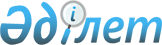 2010-2012 жылдарға арналған аудандық бюджет туралы
					
			Күшін жойған
			
			
		
					Шығыс Қазақстан облысы Күршім аудандық мәслихатының 2009 жылғы 28 желтоқсандағы N 18-3 шешімі. Шығыс Қазақстан облысы Әділет департаментінің Күршім аудандық әділет басқармасында 2010 жылғы 06 қаңтарда N 5-14-102 тіркелді. Қолданылу мерзімінің өтуіне байланысты күші жойылды (Күршім аудандық мәслихатының 2010 жылғы 31 желтоқсандағы № 164 хаты)      Ескерту. Қолданылу мерзімінің өтуіне байланысты күші жойылды  (Күршім аудандық мәслихатының 2010.12.31 № 164 хаты).            Қазақстан Республикасының 2008 жылғы 4 желтоқсандағы № 95-ІV Бюджет кодексінің 73, 75 баптарына және «2010-2012 жылдарға арналған облыстық бюджет туралы» Шығыс Қазақстан облыстық мәслихатының 2009 жылғы 21 желтоқсандағы № 17/222-IV шешіміне (Нормативтік құқықтық актілерді тіркеу тізілімінде 2521 нөмірімен 2009 жылғы 25 желтоқсанда тіркелген) сәйкес, «Қазақстан Республикасындағы жергілікті мемлекеттік басқару және өзін-өзі басқару туралы» Қазақстан Республикасының 2001 жылғы 23 қаңтардағы № 148-ІІ Заңының 6 бабының негізінде, Күршім аудандық мәслихаты ШЕШIМ ҚАБЫЛДАДЫ:



      1. 2010-2012 жылдарға арналған аудандық бюджет 1, 2 және 3 қосымшаларға сәйкес, соның ішінде 2010 жылға мынандай көлемдерде бекітілсін:



      1) кірістер – 2782024,7 мың теңге, соның ішінде:



      салықтық түсімдер – 273344 мың теңге;



      салықтық емес түсімдер – 7387 мың теңге;



      негізгі капиталды сатудан түсетін түсімдер – 28037 мың теңге;



      трансферттердің түсімдері бойынша – 2466187 мың теңге;



      2) шығындар – 2770331,4 мың теңге;



      3) таза бюджеттік кредит беру – 7124 мың теңге;



      бюджеттік кредиттер;



      бюджеттік кредиттерді өтеу;



      4) қаржы активтерімен жасалатын операциялар бойынша сальдо 18000 мың теңге, соның ішінде:



      қаржы активтерін сатып алу – 18000 мың теңге;



      мемлекеттік қаржы активтерін сатудан түсетін түсімдер – 0 мың теңге;



      5) бюджет тапшылығы (профицит) - -13430,7 мың теңге;



      6) бюджет тапшылығын қаржыландырудың (профицитін пайдаланудың) көлемі - 13430,7 мың теңге.

      Ескерту. 1-тармаққа өзгерістер енгізілді - Күршім аудандық мәслихатының 2010.01.18 № 19-2 (қолданысқа енгізілу тәртібін 5-тармақтан қараңыз); 2010.04.13 № 21-5 (2010 жылғы 1 қаңтардан  бастап қолданысқа енгізіледі); 2010.07.29 № 23-6 (2010 жылғы 1 қаңтардан бастап қолданысқа енгізіледі); 2010.11.04 № 24-4 (2010 жылғы 1 қаңтардан бастап қолданысқа енгізіледі); 2010.12.14  № 25-2 (2010 жылғы 1 қаңтардан бастап қолданысқа енгізіледі) шешімдерімен.



      2. Субвенция көлемі – 1974082 мың теңге.



      3. Қалалар мен аудандар бюджеттеріне қызметтерін бір реттік талондар бойынша жүзеге асыратын жеке тұлғаларға салынатын жеке табыс салығынан және төлем көзінен ұсталмайтын жеке табыс салығынан, төлем көзінен ұсталмайтын шетел азаматтарының жеке табыс салығынан табысты бөлу мөлшері 2010 жылға 100 пайыз мөлшерінде белгіленсін.



      4. Аудандық қазынашылық бөлімі 2010 жылдың 1-қаңтарынан бастап белгіленген нормативтер бойынша тиісті бюджеттерге кірістер сомаларын аударуды жүзеге асырсын.



      5. «2010-2012 жылдарға арналған облыстық бюджет туралы» Шығыс Қазақстан облыстық мәслихатының 2009 жылғы 21 желтоқсандағы № 17/222-IV (Нормативтік құқықтық актілерді тіркеу тізілімінде 2521 нөмірімен 2009 жылы 25 желтоқсанда тіркелген) шешімімен бекітілген, жалпы сипаттағы трансферттерді есептеу кезінде қарастырылған әлеуметтік салық және жеке табыс салығының салық салынатын базасының өзгеруі есебімен бюджет саласындағы еңбекақы төлеу қорының өзгеруіне байланысты 2010 жылға арналған аудандық бюджетте жоғары тұрған бюджеттерге берілетін ағымдағы жылдағы трансферттер 61202,0 мың теңге мөлшерде көзделсін.



      6. Қазақстан Республикасы «Еңбек кодексінің» 238 бабының 2, 3- тармақтарына сәйкес ауылдық (селолық) жерде жұмыс істейтін денсаулық сақтау, білім беру, әлеуметтік қамсыздандыру, мәдениет және спорт саласының бекітілген тізбеге сәйкес азаматтық қызметшілерге жергілікті бюджет қаражаты есебінен қызметтің осы түрлерімен қалалық жағдайда айналысатын азаматтық қызметшілердің жалақыларымен және ставкаларымен салыстырғанда еңбекақылары 25 пайызға көбейтіліп белгіленсін.



      7. Ауданның жергілікті атқарушы органының 2010 жылға арналған резерві 3,0 млн теңге сомасында бекітілсін.



      8. 2010 жылға арналған аудандық бюджеттің бюджеттік даму бағдарламалар тізбесі 4-қосымшаға сәйкес бекітілсін.



      9. 2010 жылға арналған аудандық бюджетті атқару барысында секвестірлеуге жатпайтын бюджеттік бағдарламалар тізбесі 5-қосымшаға сәйкес бекітілсін.



      10. Аудандық бюджеттің шығыстарында бағдарламалар бойынша:



      1) қаладағы ауданның, аудандық маңызы бар қаланың, кенттің, ауылдың селоның), ауылдық (селолық) округтің әкімі аппаратының қызметін қамтамасыз етуге 6-қосымшаға сәйкес;



      2) елді мекендерді сумен жабдықтауды ұйымдастыруға 7-қосымшаға сәйкес;



      3) елді мекендерде көшелерді жарықтандыруға 8-қосымшаға сәйкес;



      4) елді мекендердің санитариясын қамтамасыз етуге 9-қосымшаға сәйкес;



      5) жерлеу орындарын күтіп ұстау және туысы жоқ адамдарды жерлеуге 10-қосымшаға сәйкес;



      6) елді мекендерді абаттандыру мен көгалдандыруға 11-қосымшаға сәйкес, бекітілсін.



      11. Осы шешім 2010 жылдың 1 қаңтарынан бастап қолданысқа енгізіледі.



      12. Мектепке дейінгі білім беру ұйымдарында мемлекеттік білім беру тапсырыстарын іске асыруға аудандардың (облыстық маңызы бар қалалар) бюджеттеріне берілетін ағымдағы нысаналы трансферттер 12232,0 мың теңгеге көбейтілсін.

      Ескерту. Шешім 12-тармақпен толықтырылды - Күршім аудандық мәслихатының 2010.04.13 № 21-5 (2010 жылғы 1 қаңтардан бастап қолданысқа енгізіледі) шешімімен.      Сессия төрағасы                     Г. Қожахметова      Аудандық мәслихаттың

      хатшысы                            Қ. Әбілмәжінов

2009 жылғы 28 желтоқсандағы

аудандық мәслихат сессиясының

№ 18-3 шешіміне

1 қосымша      Ескерту. 1-қосымша жаңа редакцияда - Күршім аудандық мәслихатының 2010.12.14 № 25-2 (2010 жылғы 1 қаңтардан бастап  қолданысқа енгізіледі) шешімімен.      Аудандық мәслихаттың хатшысы                Қ. Әбілмәжінов

2009 жылғы 28 желтоқсандағы

аудандық мәслихат сессиясының

№ 18-3 шешіміне 2 қосымша 

2011 жылға арналған бюджет      Ескерту. 2-қосымша жаңа редакцияда - Күршім аудандық мәслихатының 2010.01.18 № 19-2 (қолданысқа енгізілу тәртібін 5-тармақтан қараңыз) шешімімен.    Аудандық мәслихаттың хатшысы                 Қ. Әбілмәжінов

2009 жылғы 28 желтоқсандағы

аудандық мәслихат сессиясының

№ 18-3 шешіміне 3 қосымша 

2012 жылға арналған бюджет      Ескерту. 3-қосымша жаңа редакцияда - Күршім аудандық мәслихатының 2010.01.18 № 19-2 (қолданысқа енгізілу тәртібін 5-тармақтан қараңыз) шешімімен.      Аудандық мәслихаттың хатшысы                  Қ. Әбілмәжінов

2009 жылғы 28 желтоқсандағы

аудандық мәслихат сессиясының

№ 18-3 шешіміне 4 қосымша      Ескерту. 4-қосымша жаңа редакцияда - Күршім аудандық мәслихатының 2010.12.14 № 25-2 (2010 жылғы 1 қаңтардан бастап  қолданысқаенгізіледі) шешімімен.2010-2012 жылдарға арналған бюджеттік инвестициялық жобалардың тізімі          Аудандық мәслихаттың хатшысы             Қ. Әбілмәжінов

2009 жылғы 28 желтоқсандағы

аудандық мәслихат сессиясының

№ 18-3 шешіміне 5 қосымша 

2010 жылға арналған жергілікті бюджеттердің орындалуы барысында

секвестрлеуге жатпайтын жергілікті бюджеттік бағдарламалардың

тізімі    Аудандық мәслихаттың хатшысы                 Қ. Әбілмәжінов

2009 жылғы 28 желтоқсандағы

аудандық мәслихат сессиясының

№ 18-3 шешіміне 6 қосымша Қаладағы ауданның, аудандық маңызы бар қаланың, кенттің, ауылдың (селоның), ауылдық (селолық) округтің 

әкімі аппаратының қызметін қамтамасыз ету шығындары       Ескерту. 6-қосымша жаңа редакцияда - Күршім аудандық мәслихатының 2010.12.14 № 25-2 (2010 жылғы 1 қаңтардан бастап  қолданысқаенгізіледі) шешімімен.      Аудандық мәслихаттың хатшысы              Қ. Әбілмәжінов

2009 жылғы 28 желтоқсандағы

аудандық мәслихат сессиясының

№ 18-3 шешіміне 7 қосымша 

Елді мекендерді сумен жабдықтауды ұйымдастыру шығындары      Ескерту. 7-қосымша жаңа редакцияда - Күршім аудандық мәслихатының 2010.11.04 № 24-4 (2010 жылғы 1 қаңтардан бастап қолданысқа енгізіледі) шешімімен.      Аудандық мәслихаттың хатшысы               Қ. Әбілмәжінов

2009 жылғы 28 желтоқсандағы

аудандық мәслихат сессиясының

№ 18-3 шешіміне 8 қосымша 

Елді мекендерде көшелерді жарықтандыру шығындары      Ескерту. 8-қосымша жаңа редакцияда - Күршім аудандық мәслихатының 2010.11.04 № 24-4 (2010 жылғы 1 қаңтардан бастап қолданысқа енгізіледі) шешімімен.      Аудандық мәслихаттың хатшысы               Қ. Әбілмәжінов

2009 жылғы 28 желтоқсандағы

аудандық мәслихат сессиясының

№ 18-3 шешіміне 9 қосымша 

Елді мекендердің санитариясын қамтамасыз ету шығындары      Ескерту. 9-қосымша жаңа редакцияда - Күршім аудандық мәслихатының 2010.11.04 № 24-4 (2010 жылғы 1 қаңтардан бастап қолданысқа енгізіледі) шешімімен.      Аудандық мәслихаттың хатшысы               Қ. Әбілмәжінов

2009 жылғы 28 желтоқсандағы

аудандық мәслихат сессиясының

№ 18-3 шешіміне 10 қосымша 

Жерлеу орындарын күтіп ұстау және туысы жоқ адамдарды жерлеу

шығындары      Ескерту. 10-қосымша жаңа редакцияда - Күршім аудандық мәслихатының 2010.11.04 № 24-4 (2010 жылғы 1 қаңтардан бастап қолданысқа енгізіледі) шешімімен.      Аудандық мәслихаттың хатшысы               Қ. Әбілмәжінов

2009 жылғы 28 желтоқсандағы

аудандық мәслихат сессиясының

№ 18-3 шешіміне 11 қосымша 

Елді мекендердің абаттандыру мен көгалдандыру шығындары      Ескерту. 11-қосымша жаңа редакцияда - Күршім аудандық мәслихатының 2010.11.04 № 24-4 (2010 жылғы 1 қаңтардан бастап қолданысқа енгізіледі) шешімімен.      Аудандық мәслихаттың хатшысы                   Қ. Әбілмәжінов

2009 жылғы 28 желтоқсандағы

аудандық мәслихат сессиясының

№ 18-3 шешіміне 12 қосымша Өңірлік жұмыспен қамту және кадрларды қайта даярлау

стратегиясын іске асыру шеңберінде ауылдарда (селоларда),

ауылдық (селолық) округтерде әлеуметтік жобаларды қаржыландыру    Ескерту. Шешім 12-қосымшамен толықтырылды - Күршім аудандық мәслихатының 2010.01.18 № 19-2 (қолданысқа енгізілу тәртібін 5-тармақтан қараңыз) шешімімен; 12-қосымша жаңа редакцияда - Күршім аудандық мәслихатының 2010.07.29 № 23-6 (2010 жылғы 1 қаңтардан бастап қолданысқа енгізіледі) шешімімен.      Аудандық мәслихаттың хатшысы         Қ. Әбілмәжінов
					© 2012. Қазақстан Республикасы Әділет министрлігінің «Қазақстан Республикасының Заңнама және құқықтық ақпарат институты» ШЖҚ РМК
				 Санаты  Санаты  Санаты  Санаты  Санаты Сомасы (мың теңге) Сыныбы  Сыныбы  Сыныбы  Сыныбы Сомасы (мың теңге) Ішкі сыныбы  Ішкі сыныбы  Ішкі сыныбы Сомасы (мың теңге) Ерекшелігі  Ерекшелігі Сомасы (мың теңге)І. Кірістер
2782024,71Салықтық түсімдер29112501Табыс салығы1276552Жеке табыс салығы12765501Төлем көзінен салық салынатын табыстардан ұсталатын жеке табыс салығы 10480002Төлем көзінен салық салынбайтын табыстардан ұсталатын жеке табыс салығы 1834703Қызметін біржолғы талон бойынша жүзеге асыратын жеке тұлғалардан алынатын жеке табыс салығы450803Әлеуметтiк салық1108551Әлеуметтік салық11085501Әлеуметтік салық 11085504Меншiкке салынатын салықтар422951Мүлiкке салынатын салықтар1234001Заңды тұлғалардың және жеке кәсіпкерлердің мүлкіне салынатын салық1162802Жеке тұлғалардың мүлкiне салынатын салық7123Жер салығы485902Елдi мекендер жерлерiне жеке тұлғалардан алынатын жер салығы312003Өнеркәсіп, көлік, байланыс, қорғаныс жеріне және ауыл шаруашылығына арналмаған өзге де жерге салынатын жер салығы3007Ауыл шаруашылығы мақсатындағы жерлерге заңды тұлғалардан, жеке кәсіпкерлерден, жеке нотариустар мен адвокаттардан алынатын жер салығы8108Елді мекендер жерлеріне заңды тұлғалардан, жеке кәсіпкерлерден, жеке нотариустар мен адвокаттардан алынатын жер салығы16284Көлiк құралдарына салынатын салық2335401Заңды тұлғалардың көлiк құралдарына салынатын салық100902Жеке тұлғалардың көлiк құралдарына салынатын салық223455Бірыңғай жер салығы174201Бірыңғай жер салығы174205Тауарларға, жұмыстарға және қызметтерге салынатын iшкi салықтар46442Акциздер160896Заңды және жеке тұлғалар бөлшек саудада өткізетін, сондай-ақ өзінің өндірістік мұқтаждарына пайдаланылатын бензин (авиациялықты қоспағанда)156397Заңды және жеке тұлғаларға бөлшек саудада өткізетін, сондай-ақ өз өндірістік мұқтаждарына пайдаланылатын дизель отыны453Табиғи және басқа да ресурстарды пайдаланғаны үшiн түсетiн түсiмдер62615Жер учаскелерін пайдаланғаны үшін төлем6264Кәсiпкерлiк және кәсiби қызметтi жүргiзгенi үшiн алынатын алымдар241001Жеке кәсіпкерлерді мемлекеттік тіркегені үшін алынатын алым18502Жекелеген қызмет түрлерiмен айналысу құқығы үшiн алынатын лицензиялық алым53203Заңды тұлғаларды мемлекеттiк тiркегенi және филиалдар мен өкілдіктерді есептік тіркегені, сондай-ақ оларды қайта тіркегені үшін алым7305Жылжымалы мүлік кепілдікке салуды мемлекеттік тіркенгені және кеменің немесе жасалып жатқан кеменің ипотекасы үшін алынатын алым3514Көлік құралдарын мемлекеттік тіркегені, сондай-ақ оларды қайта тіркегені үшін алым15018Жылжымайтын мүлікке және олармен мәміле жасау құқығын мемлекеттік тіркегені үшін алынатын алым143508Заңдық мәнді іс-әрекеттерді жасағаны және (немесе) оған уәкілеттігі бар мемлекеттік органдар немесе лауазымды адамдар құжаттар бергені үшін алынатын міндетті төлемдер56761Мемлекеттік баж567602Мемлекеттік мекемелерге сотқа берілетін талап арыздарынан алынатын мемлекеттік бажды қоспағанда, мемлекеттік баж сотқа берілетін талап арыздардан, ерекше талап ету істері арыздарынан, ерекше жүргізілетін істер бойынша арыздардан (шағымдардан), сот бұйрығын шығару туралы өтініштерден, атқару парағының дубликатын беру туралы шағымдардан, аралық (төрелік) соттардың және шетелдік соттардың шешімдерін мәжбүрлеп орындауға атқару парағын беру туралы шағымдардың, сот актілерінің атқару парағының және өзге де құжаттардың көшірмелерін қайта беру туралы шағымдардан алынады 366804Азаматтық хал актілерін тіркегені үшін, сондай-ақ азаматтық хал актілерін тіркеу туралы куәліктерді және азаматтық хал актілері жазбаларын өзгертуге, толықтыруға және қалпына келтіруге байланысты куәліктерді қайтадан бергені үшін алынатын мемлекеттік баж148505Шетелге баруға және Қазақстан Республикасына басқа мемлекеттерден адамдарды шақыруға құқық беретін құжаттарды ресімдегені үшін, сондай-ақ осы құжаттарға өзгерістер енгізгені үшін алынатын мемлекеттік баж10007Қазақстан Республикасының азаматтығын алу, Қазақстан Республикасының азаматтығын қалпына келтіру және Қазақстан Республикасының азаматтығын тоқтату туралы құжаттарды ресімдегені үшін алынатын мемлекеттік баж308Тұрғылықты жерін тіркегені үшін мемлекеттік баж26509Аңшы куәлігін бергені және оны жыл сайын тіркегені үшін мемлекеттік баж2410Жеке және заңды тұлғалардың азаматтық, қызметтік қаруының (аңшылық суық қаруды, белгі беретін қаруды, ұңғысыз атыс қаруын, механикалық шашыратқыштарды, көзден жас ағызатын немесе тітіркендіретін заттар толтырылған аэрозольді және басқа құрылғыларды, үрлемелі қуаты 7,5 Дж-дан аспайтын пневматикалық қаруды қоспағанда және калибрі 4,5 мм-ге дейінгілерін қоспағанда) әрбір бірлігін тіркегені және қайта тіркегені үшін алынатын мемлекеттік баж5812Қаруды және оның оқтарын сақтауға немесе сақтау мен алып жүруге, тасымалдауға, Қазақстан Республикасының аумағына әкелуге және Қазақстан Республикасынан әкетуге рұқсат бергені үшін алынатын мемлекеттік баж 2021Тракторшы- машинистің куәлігі берілгені үшін алынатын мемлекеттік баж 532Салықтық емес түсiмдер673001Мемлекеттік меншіктен түсетін кірістер25095Мемлекет меншігіндегі мүлікті жалға беруден түсетін кірістер118404Коммуналдық меншіктегі мүлікті жалдаудан түсетін кірістер11849Мемлекеттік меншіктен түсетін басқа да кірістер 132510Коммуналдық меншігіне жататын жер учаскелері бойынша сервитут үшін төлемақы 132506Басқа да салықтық емес түсiмдер42211Басқа да салықтық емес түсiмдер422107Бұрын жергілікті бюджеттен алынған, пайдаланылмаған қаражаттардың қайтарылуы10709Жергіліктік бюджетке түсетін салықтық емес басқа да түсімдер41143Негізгі капиталды сатудан түсетін түсімдер91301Мемлекеттік мекемелерге бекітілген мемлекеттік мүлікті сату01Мемлекеттік мекемелерге бекітілген мемлекеттік мүлікті сату002Жергілікті бюджеттен қаржыландырылатын мемлекеттік мекемелерге бекітілген мүлікті сатудан түсетін түсімдер003Жердi және материалдық емес активтердi сату9131Жерді сату91301Жер учаскелерін сатудан түсетін түсімдер91302Ауыл шаруашылығы мақсатындағы жер учаскелерін сатудан түсетін түсімдер04Трансферттердін түсімдері2483256,702Мемлекеттiк басқарудың жоғары тұрған органдарынан түсетiн трансферттер2483256,72Облыстық бюджеттен түсетiн трансферттер2483256,701Ағымдағы нысаналы трансферттер372010,702Нысаналы даму трансферттері137164,003Субвенциялар1974082Функционалдық топ Функционалдық топ Функционалдық топ Функционалдық топ Функционалдық топ Функционалдық топ Сомасы (мың теңге)Кіші функция Кіші функция Кіші функция Кіші функция Кіші функция Сомасы (мың теңге)Бюджеттік бағдарламалардың әкiмшiсi Бюджеттік бағдарламалардың әкiмшiсi Бюджеттік бағдарламалардың әкiмшiсi Бюджеттік бағдарламалардың әкiмшiсi Сомасы (мың теңге)БағдарламаБағдарламаБағдарламаСомасы (мың теңге)Кіші бағдарламаКіші бағдарламаСомасы (мың теңге)АтауыСомасы (мың теңге)ІІ Бюджет шығыстарының функционалдық сыныптамасы 2770331,401Жалпы сипаттағы мемлекеттiк қызметтер 1851501Мемлекеттiк басқарудың жалпы функцияларын орындайтын өкiлдi, атқарушы және басқа органдар163684112Аудан (облыстық маңызы бар қала) мәслихатының аппараты11189001Аудан (облыстық маңызы бар қала) мәслихатының қызметін қамтамасыз ету жөніндегі қызметтер11189122Аудан (облыстық маңызы бар қала) әкімінің аппараты49711001Аудан (облыстық маңызы бар қала) әкімінің қызметін қамтамасыз ету жөніндегі қызметтер46955002Ақпараттық жүйелер құру0004Мемлекеттік органдарды материалдық-техникалық жарақтандыру2756123Қаладағы аудан, аудандық маңызы бар қала, кент, ауыл (село), ауылдық (селолық) округ әкімінің аппараты102784001Қаладағы аудан, аудандық маңызы бар қаланың, кент, ауыл (село), ауылдық (селолық) округ әкімінің қызметін қамтамасыз ету жөніндегі қызметтер95585022Мемлекеттік органдардың ғимараттарын, үй-жайлары және құрылыстарын күрделі жөндеу 0023Мемлекеттік органдарды материалдық-техникалық жарақтандыру71992Қаржылық қызмет11252452Ауданның (облыстық маңызы бар қаланың) қаржы бөлімі11252001Аудандық бюджетті орындау және коммуналдық меншікті (облыстық манызы бар қала) саласындағы мемлекеттік саясатты іске асыру жөніндегі қызметтер10989002Ақпараттық жүйелер құру0003Салық салу мақсатында мүлікті бағалауды жүргізу161004Біржолғы талондарды беру жөніндегі жұмысты және біржолғы талондарды іске асырудан сомаларды жинаудың толықтығын қамтамасыз етуді ұйымдастыру72010Коммуналдық меншікті жекешелендіруді ұйымдастыру15011Коммуналдық меншікке түскен мүлікті есепке алу, сақтау, бағалау және сату15019Мемлекеттік органдарды материалдық-техникалық жарақтандыру05Жоспарлау және статистикалық қызмет10214453Ауданның (облыстық маңызы бар қаланың) экономика және бюджеттік жоспарлау бөлімі10214001Экономикалық саясатты, мемлекеттік жоспарлау жүйесін қалыптастыру және дамыту және ауданды (облыстық манызы бар қаланы) басқару саласындағы мемлекеттік саясатты іске асыру жөніндегі қызметтер10074005Мемлекеттік органдарды материалдық-техникалық жарақтандыру14002Қорғаныс372081Әскери мұқтаждар8044122Аудан (облыстық маңызы бар қала) әкімінің аппараты8044005Жалпыға бірдей әскери міндетті атқару шеңберіндегі іс-шаралар80442Төтенше жағдайлар жөнiндегi жұмыстарды ұйымдастыру29164122Аудан (облыстық маңызы бар қала) әкімінің аппараты29164006Аудан (облыстық маңызы бар қала) ауқымындағы төтенше жағдайлардың алдын алу және оларды жою25437007Аудандық (қалалық) ауқымдағы дала өрттерінің, сондай-ақ мемлекеттік өртке қарсы қызмет органдары құрылмаған елді мекендерде өрттердің алдын алу және оларды сөндіру жөніндегі іс-шаралар372703Қоғамдық тәртіп, қауіпсіздік, құқықтық, сот қылмыстық-атқару қызметі12481Құқық қорғау қызметі1248458Ауданның (облыстық маңызы бар қаланың) тұрғын үй-коммуналдық шаруашылығы, жолаушылар көлігі және автомобиль жолдары бөлімі1248021Елді мекендерде жол жүрісі қауіпсіздігін қамтамасыз ету 124804Бiлiм беру15833041Мектепке дейiнгi тәрбие және оқыту29712464Ауданның (облыстық маңызы бар қаланың) білім бөлімі29712009Мектепке дейінгі тәрбие ұйымдарының қызметін қамтамасыз ету297122Бастауыш, негізгі орта және жалпы орта бiлiм беру1449790464Ауданның (облыстық маңызы бар қаланың) білім бөлімі1449790003Жалпы білім беру1426881006Балаларға қосымша білім беру229099Бiлiм беру саласындағы өзге де қызметтер103802464Ауданның (облыстық маңызы бар қаланың) білім бөлімі100652001Жергілікті деңгейде білім беру саласындағы мемлекеттік саясатты іске асыру жөніндегі қызметтер7297005Ауданның (облыстық маңызы бар қаланың) мемлекеттiк бiлiм беру мекемелер үшін оқулықтар мен оқу-әдістемелік сатып алу және жеткізу 19863011Өңірлік жұмыспен қамту және кадрларды қайта даярлау стратегиясын іске асыру шеңберінде білім беру объектілерін күрделі, ағымды жөндеу70993027Республикалық бюджеттен берілетін трансферттер есебінен47353029Ауданның (облыстық маңызы бар қаланың) бюджет қаражаты есебінен23640012Мемлекеттік органдардың ғимараттарын, үй-жайлары және құрылыстарын күрделі жөндеу 0013Мемлекеттік органдарды материалдық-техникалық жарақтандыру2499466Ауданның (облыстық маңызы бар қаланың) сәулет, қала құрылысы және құрылыс бөлімі3150037Білім беру объектілерін салу және реконструкциялау3150015Жергілікті бюджет қаражаты есебінен315006Әлеуметтiк көмек және әлеуметтiк қамсыздандыру2356102Әлеуметтiк көмек216205451Ауданның (облыстық маңызы бар қаланың) жұмыспен қамту және әлеуметтік бағдарламалар бөлімі216205002Еңбекпен қамту бағдарламасы49822100Қоғамдық жұмыстар26313101Жұмыссыздарды кәсіптік даярлау және қайта даярлау3720102Халықты жұмыспен қамту саласында азаматтарды әлеуметтік қорғау жөніндегі қосымша шаралар1789103Республикалық бюджеттен ағымдағы нысаналы трансферттер есебінен әлеуметтік жұмыс орындар жене жастар тәжірибесі бағдарламасын кеңейту 18000004Ауылдық жерлерде тұратын денсаулық сақтау, білім беру, әлеуметтік қамтамасыз ету, мәдениет және спорт мамандарына отын сатып алуға Қазақстан Республикасының заңнамасына сәйкес әлеуметтік көмек көрсету7300005Мемлекеттік атаулы әлеуметтік көмек 16104011Республикалық бюджеттен берілетін трансферттер есебінен 4200015Жергілікті бюджет қаражаты есебінен 11904006Тұрғын үй көмегі18154007Жергілікті өкілетті органдардың шешімі бойынша мұқтаж азаматтардың жекелеген топтарына әлеуметтік көмек459890091999 жылдың 26 шілдесінде "Отан", "Даңқ" ордендерімен марапатталған, "Халық Қаһарманы" атағын және республиканың құрметті атақтарын алған азаматтарды әулеуметтік қолдау25010Үйден тәрбиеленіп оқытылатын мүгедек балаларды материалдық қамтамасыз ету2312014Мұқтаж азаматтарға үйде әлеуметтік көмек көрсету16474015Жергілікті бюджет қаражаты есебінен 1647401618 жасқа дейінгі балаларға мемлекеттік жәрдемақылар45089011Республикалық бюджеттен берілетін трансферттер есебiнен 7000015Жергілікті бюджет қаражаты есебінен 38089017Мүгедектерді оңалту жеке бағдарламасына сәйкес, мұқтаж мүгедектерді міндетті гигиеналық құралдарымен қамтамасыз етуге және ымдау тілі мамандарының, жеке көмекшілердің қызмет көрсету3672019Ұлы Отан соғысындағы Жеңістің 65 жылдығына орай Ұлы Отан соғысының қатысушылары мен мүгедектеріне Тәуелсіз Мемлекеттер Достастығы елдері бойынша, Қазақстан Республикасының аумағы бойынша жол жүруін, сондай-ақ оларға және олармен бірге жүретін адамдарға Мәскеу, Астана қалаларында мерекелік іс-шараларға қатысуы үшін тамақтануына, тұруына, жол жүруіне арналған шығыстарын төлеуді қамтамасыз ету 186011Республикалық бюджеттен берілетін трансферттер есебiнен 186020Ұлы Отан соғысындағы Жеңістің 65 жылдығына орай Ұлы Отан соғысының қатысушылары мен мүгедектеріне, сондай-ақ оларға теңестірілген, оның ішінде майдандағы армия құрамына кірмеген, 1941 жылғы 22 маусымнан бастап 1945 жылғы 3 қыркүйек аралығындағы кезеңде әскери бөлімшелерде, мекемелерде, әскери-оқу орындарында әскери қызметтен өткен, запасқа босатылған (отставка), "1941-1945 жж. Ұлы Отан соғысында Германияны жеңгені үшін" медалімен немесе "Жапонияны жеңгені үшін" медалімен марапатталған әскери қызметшілерге, Ұлы Отан соғысы жылдарында тылда кемінде алты ай жұмыс істеген (қызметте болған) адамдарға біржолғы материалдық көмек төлеу 11078011Республикалық бюджеттен берілетін трансферттер есебiнен 110789Әлеуметтiк көмек және әлеуметтiк қамтамасыз ету салаларындағы өзге де қызметтер19405451Ауданның (облыстық маңызы бар қаланың) жұмыспен қамту және әлеуметтік бағдарламалар бөлімі19405001Жергілікті деңгейде халық үшін әлеуметтік бағдарламаларды жұмыспен қамтуды қамтамасыз етуді іске асыру саласындағы мемлекеттік саясатты іске асыру жөніндегі қызметтер 16744011Жәрдемақыларды және басқа да әлеуметтік төлемдерді есептеу, төлеу мен жеткізу бойынша қызметтерге ақы төлеу2511022Мемлекеттік органдарды материалдық-техникалық жарақтандыру15007Тұрғын үй-коммуналдық шаруашылық2128071Тұрғын үй шаруашылығы7275458Ауданның (облыстық маңызы бар қаланың) тұрғын үй-коммуналдық шаруашылығы, жолаушылар көлігі және автомобиль жолдары бөлімі7275004Азматтардың жекелген санаттарын тұрғын үймен қамтамасыз ету7275015Жергілікті бюджет қаражаты есебінен 72752Коммуналдық шаруашылық170927123Қаладағы аудан, аудандық маңызы бар қала, кент, ауыл (село), ауылдық (селолық) округ әкімінің аппараты738014Елді мекендерді сумен жабдықтауды ұйымдастыру738458Ауданның (облыстық маңызы бар қаланың) тұргын үй-коммуналдық шаруашылығы, жолаушылар көлігі және автомобиль жолдары бөлімі33025012Сумен жабдықтау және су бөлу жүйесінің қызмет етуі17025030Өңірлік жұмыспен қамту және кадрларды қайта даярлау стратегиясын іске асыру шеңберінде инженерлік коммуникациялық инфрақұрылымды жөндеу және елді-мекендерді көркейту16000027Республикалық бюджеттен берілітін трансферттер есебінен10672029Ауданның (облыстық маңызы бар қаланың) бюджет қаражаты есебінен5328466Ауданның (облыстық маңызы бар қаланың) сәулет, қала құрылысы және құрылыс бөлімі137164006Сумен жабдықтау жүйесін дамыту137164011Республикалық бюджеттен берілетін трансферттер есебiнен 1371643Елді-мекендерді көркейту34605123Қаладағы аудан, аудандық маңызы бар қала, кент, ауыл (село), ауылдық (селолық) округ әкімінің аппараты28920008Елді мекендерде көшелерді жарықтандыру17037009Елді мекендердің санитариясын қамтамасыз ету10649010Жерлеу орындарын күтіп-ұстау және туысы жоқ адамдарды жерлеу345011Елді мекендерді абаттандыру мен көгалдандыру889458Ауданның (облыстық маңызы бар қаланың) тұрғын үй-коммуналдық шаруашылығы, жолаушылар көлігі және автомобиль жолдары бөлімі5685015Елді мекендердегі көшелерді жарықтандыру348018Елді мекендерді абаттандыру мен көгалдандыру533708Мәдениет, спорт, туризм және ақпараттық кеңістiк1127991Мәдениет саласындағы қызмет56967455Ауданның (облыстық маңызы бар қаланың) мәдениет және тілдерді дамыту бөлімі56967003Мәдени-демалыс жұмысын қолдау56967466Ауданның (облыстық маңызы бар қаланың) сәулет,қала құрылысы және құрылыс бөлімі0011Мәдениет объектілерін дамыту0011Республикалық бюджеттен берілетін трансферттер есебінен 015Жергілікті бюджет қаражаты есебінен 2Спорт8912465Ауданның (облыстық маңызы бар қаланың) Дене шынықтыру және спорт бөлімі8912006Аудандық (облыстық маңызы бар қалалық) деңгейде спорттық жарыстар өткiзу4495007Әртүрлi спорт түрлерi бойынша аудан (облыстық маңызы бар қала) құрама командаларының мүшелерiн дайындау және олардың облыстық спорт жарыстарына қатысуы44173Ақпараттық кеңiстiк28790455Ауданның (облыстық маңызы бар қаланың) мәдениет және тілдерді дамыту бөлімі21060006Аудандық (қалалық) кiтапханалардың жұмыс iстеуi20846007Мемлекеттік тілді және Қазақстан халықтарының басқа да тілдерін дамыту214456Ауданның (облыстық маңызы бар қаланың) ішкі саясат бөлімі7730002Газеттер мен журналдар арқылы мемлекеттiк ақпараттық саясат жүргізу жөніндегі қызметтер77309Мәдениет, спорт, туризм және ақпараттық кеңiстiктi ұйымдастыру жөнiндегi өзге де қызметтер18130455Ауданның (облыстық маңызы бар қаланың) мәдениет және тілдерді дамыту бөлімі5569001Жергілікті деңгейде тілдерді және мәдениетті дамыту саласындағы мемлекеттік саясатты іске асыру жөніндегі қызметтер 5459011Мемлекеттік органдарды материалдық-техникалық жарақтандыру110456Ауданның (облыстық маңызы бар қаланың) ішкі саясат бөлімі6998001Жергілікті деңгейде ақпарат, мемлекеттілікті нығайту және азаматтардың әлеуметтік сенімділігін қалыптастыру саласында мемлекеттік саясатты іске асыру жөніндегі қызметтер 6448003Жастар саясаты саласындағы өңірлік бағдарламаларды іске асыру400007Мемлекеттік органдарды материалдық-техникалық жарақтандыру150106Табиғи және техногендік сипаттағы төтенше жағдайларды жою үшін жергілікті атқарушы органның төтенше резервінің есебінен іс-шаралар өткізу0107Жергілікті атқарушы органның шұғыл шығындарға арналған резервінің есебінен іс-шаралар өткізу0465Ауданның (облыстық маңызы бар қаланың) Дене шынықтыру және спорт бөлімі5563001Жергілікті деңгейде дене шынықтыру және спорт саласындағы мемлекеттік саясатты іске асыру жөніндегі қызметтер 5413008Мемлекеттік органдарды материалдық-техникалық жарақтандыру15010Ауыл, су, орман, балық шаруашылығы, ерекше қорғалатын табиғи аумақтар, қоршаған ортаны және жануарлар дүниесін қорғау, жер қатынастары194763,71Ауыл шаруашылығы3077,7453Ауданың (облыстық маңызы бар қаланың) экономика және бюджеттік жоспарлау бөлімі2786,7006Ауылдық елді мекендердің әлеуметтік саласының мамандарын әлеуметтік қолдау шараларын іске асыру үшін бюджеттік кредиттер0099Республикалық бюджеттен берілетін нысаналы трансферттер есебінен ауылдық елді мекендер саласының мамандарын әлеуметтік қолдау шараларын іске асыру 2786,7475Ауданның (облыстық маңызы бар қаланың) кәсіпкерлік, ауыл шаруашылығы және ветеринария бөлімі291008Алып қойылатын және жойылатын ауру жануарлардың, жануарлардан алынатын өнімдер мен шикізаттың құнын иелеріне өтеу2916Жер қатынастары7072463Ауданның (облыстық маңызы бар қаланың) жер қатынастары бөлімі7072001Аудан (облыстық маңызы бар қала) аумағында жер қатынастарын реттеу саласындағы мемлекеттік саясатты іске асыру жөніндегі қызметтер 7072007Мемлекеттік органдардың ғимараттарын, үй-жайлары және құрылыстарын күрделі жөндеу 0008Мемлекеттік органдарды материалдық-техникалық жарақтандыру09Ауыл, су, орман, балық шаруашылығы және қоршаған ортаны қорғау мен жер қатынастары саласындағы өзге де қызметтер184614123Қаладағы аудан, аудандық маңызы бар қала, кент, ауыл (село), ауылдық (селолық) округ әкімінің аппараты37633019Өңірлік жұмыспен қамту және кадрларды қайта даярлау стратегиясын іске асыру шеңберінде ауылдарда (селоларда), ауылдық (селолық) округтерде әлеуметтік жобаларды қаржыландыру37633027Республикалық бюджеттен берілетін трансферттер есебінен 28440029Ауданның (облыстық маңызы бар қаланың) бюджет қаражаты есебінен9193454Ауданның (облыстық маңызы бар қаланың) кәсіпкерлік және ауыл шаруашылығы бөлімі010Эпизоотияға қарсы іс-шаралар жүргізу455Ауданның (облыстық маңызы бар қаланың) мәдениет және тілдерді дамыту бөлімі24125008Өңірлік жұмыспен қамту және кадрларды қайта даярлау стратегиясын іске асыру шеңберінде ауылдарда (селоларда), ауылдық (селолық) округтерде әлеуметтік жобаларды қаржыландыру24125027Республикалық бюджеттен берілетін трансферттер есебінен 20360029Ауданның (облыстық маңызы бар қаланың) бюджет қаражаты есебінен3765458Ауданның (облыстық маңызы бар қаланың) тұрғын үй-коммуналдық шаруашылығы, жолаушылар көлігі және автомобиль жолдары бөлімі77342010Өңірлік жұмыспен қамту және кадрларды қайта даярлау стратегиясын іске асыру шеңберінде ауылдарда (селоларда), ауылдық (селолық) округтерде әлеуметтік жобаларды қаржыландыру77342027Республикалық бюджеттен берілетін трансферттер есебінен 44000029Ауданның (облыстық маңызы бар қаланың) бюджет қаражаты есебінен33342475Ауданның (облыстық маңызы бар қаланың) кәсіпкерлік, ауыл шаруашылығы және ветеринария бөлімі45514013Эпизоотияға қарсы іс-шаралар жүргізу4551411Өнеркәсіп, сәулет, қала құрылысы және құрылыс қызметі68642Сәулет, қала құрылысы және құрылыс 6864466Ауданның (облыстық маңызы бар қаланың) сәулет, қала құрылысы және құрылыс бөлімі6864001Құрылыс, облыс қалаларының, аудандарының және елді мекендерінің сәулеттік бейнесін жақсарту саласындағы мемлекеттік саясатты іске асыру және ауданның (облыстық маңызы бар қаланың) аумағын оңтайла және тиімді қала құрылыстық игеруді қамтамасыз ету жөніндегі қызметтер6799015Мемлекеттік органдардың ғимараттарын, үй-жайлары және құрылыстарын күрделі жөндеу 0016Мемлекеттік органдарды материалдық-техникалық жарақтандыру6512Көлiк және коммуникация974031Автомобиль көлiгi86403123Қаладағы аудан, аудандық маңызы бар қала, кент, ауыл (село), ауылдық (селолық) округ әкімінің аппараты0013Аудандық маңызы бар қалаларда, кенттерде, ауылдарда (селоларда), ауылдық (селолық) округтерде автомобиль жолдарының жұмыс істеуін қамтамасыз ету0458Ауданның (облыстық маңызы бар қаланың) тұрғын үй-коммуналдық шаруашылығы, жолаушылар көлігі және автомобиль жолдары бөлімі86403023Автомобиль жолдарының жұмыс істеуін қамтамасыз ету86403011Республикалық бюджеттен берілетін трансферттер есебінен 0015Жергілікті бюджет қаражаты есебінен 864039Көлiк және коммуникациялар саласындағы өзге де қызметтер11000123Қаладағы аудан, аудандық маңызы бар қала, кент, ауыл (село), ауылдық (селолық) округ әкімінің аппараты0020Өңірлік жұмыспен қамту және кадрларды қайта даярлау стратегиясын іске асыру шеңберінде елді-мекендер көшелерін жөндеу және ұстау0027Республикалық бюджеттен берілетін трансферттер есебінен 0029Ауданның (облыстық маңызы бар қаланың) бюджет қаражаты есебінен0458Ауданның (облыстық маңызы бар қаланың) тұрғын үй-коммуналдық шаруашылығы, жолаушылар көлігі және автомобиль жолдары бөлімі11000008Өңірлік жұмыспен қамту және кадрларды қайта даярлау стратегиясын іске асыру шеңберінде аудандық маңызы бар автомобиль жолдарын, қала және елді-мекендер көшелерін жөндеу және ұстау 11000027Республикалық бюджеттен берілетін трансферттер есебінен 7300029Ауданның (облыстық маңызы бар қаланың) бюджет қаражаты есебінен3700024Кентшілік (қалаішілік) және аудан ішілік қоғамдық жолаушылар тасымалдарын ұйымдастыру013Басқалар280873Кәсiпкерлiк қызметтi қолдау және бәсекелестікті қорғау0454Ауданның (облыстық маңызы бар қаланың) кәсіпкерлік және ауыл шаруашылығы бөлімі0006Кәсіпкерлік қызметті қолдау 9Басқалар28087452Ауданның (облыстық маңызы бар қаланың) қаржы бөлімі5508012Ауданның (облыстық маңызы бар қаланың) жергілікті атқарушы органының резерві5508100Ауданның (облыстық маңызы бар қаланың) аумағындағы табиғи және техногендік сипаттағы төтенше жағдайларды жоюға арналған ауданның (облыстық маңызы бар қаланың) жергілікті атқарушы органының төтенше резерві2903101Шұғыл шығындарға арналған ауданның (облыстық маңызы бар қаланың) жергілікті атқарушы органының резерві 2605102Соттардың шешімдері бойынша міндеттемелерді орындауға арналған ауданның (облыстық маңызы бар қаланың) жергілікті атқарушы органының резерві0454Ауданның (облыстық маңызы бар қаланың) кәсіпкерлік және ауыл шаруашылығы бөлімі0001Жергілікті деңгейде кәсіпкерлік, өнеркәсіп және ауыл шаруашылығы саласындағы мемлекеттік саясатты іске асыру жөніндегі қызметтер 0007Мемлекеттік органдардың ғимараттарын, үй-жайлары мен құрылыстарын күрделі жөндеу 0008Мемлекеттік органдарды материалдық-техникалық жарақтандыру0106Табиғи және техногендік сипаттағы төтенше жағдайларды жою үшін жергілікті атқарушы органның төтенше резервінің есебінен іс-шаралар өткізу0107Жергілікті атқарушы органның шұғыл шығындарға арналған резервінің есебінен іс-шаралар өткізу0108Жергілікті бюджеттік инвестициялық жобалардың және концессиялық жобалардың техникалық-экономикалық негіздемелерін әзірлеу және оларға сараптама жасау0458Ауданның (облыстық маңызы бар қаланың) тұрғын үй-коммуналдық шаруашылығы, жолаушылар көлігі және автомобиль жолдары бөлімі10107001Жергілікті деңгейде тұрғын үй-коммуналдық шаруашылығы, жолаушылар көлігі және автомобиль жолдары саласындағы мемлекеттік саясатты іске асыру жөніндегі қызметтер 7414014Мемлекеттік органдарды материалдық-техникалық жарақтандыру2580020Ақпараттық жүйелер құру113100Қазақстан Республикасы Үкіметінің төтенше резервінің есебінен іс-шаралар өткізу0106Табиғи және техногендік сипаттағы төтенше жағдайларды жою үшін жергілікті атқарушы органның төтенше резервінің есебінен іс-шаралар өткізу0107Жергілікті атқарушы органның шұғыл шығындарға арналған резервінің есебінен іс-шаралар өткізу0475Ауданның (облыстық маңызы бар қаланың) кәсіпкерлік, ауылшаруашылығы және ветеринария бөлімі12472001Жергілікті деңгейде кәсіпкерлік, өнеркәсіп, ауыл шаруашылығы және ветеринарии саласындағы мемлекеттік саясатты іске асыру жөніндегі қызметтер 11852003Мемлекеттік органдардың ғимараттарын, үй-жайлары және құрылыстарын күрделі жөндеу 0004Мемлекеттік органдарды материалдық-техникалық жарақтандыру620106Табиғи және техногендік сипаттағы төтенше жағдайларды жою үшін жергілікті атқарушы органның төтенше резервінің есебінен іс-шаралар өткізу0107Жергілікті атқарушы органның шұғыл шығындарға арналған резервінің есебінен іс-шаралар өткізу0108Жергілікті бюджеттік инвестициялық жобалардың және концессиялық жобалардың техникалық-экономикалық негіздемелерін әзірлеу және оларға сараптама жасау015Трансферттер75087,71Трансферттер75087,7452Ауданның (облыстық маңызы бар қаланың) қаржы бөлімі75087,7006Нысаналы пайдаланылмаған (толық пайдаланылмаған) трансферттерді қайтару88,7020Бюджет саласындағы еңбекақы төлеу қорының өзгеруіне байланысты жоғары тұрған бюджеттерге берлетін ағымдағы нысаналы трансфертер61202024Мемлекеттік органдардың функцияларын мемлекеттік басқарудың төмен тұрған деңгейлерінен жоғарғы деңгейлерге беруге байланысты жоғары тұрған бюджеттерге берілген ағымдағы нысаналы трансферттер1379716Қарыздарды өтеу01Қарыздарды өтеу0452Ауданның (облыстық маңызы бар қаланың) қаржы бөлімі0008Жергілікті атқарушы органның жоғары тұрған бюджет алдындағы борышын өтеу0009Жергілікті атқарушы органдардың борышын өтеу0ІІІ. ТАЗА БЮДЖЕТТІК КРЕДИТТЕУ6985Бюджеттік кредиттер712410Ауыл, су, орман, балық шаруашылығы, ерекше қорғалатын табиғи аумақтар, қоршаған ортаны және жануарлар дүниесін қорғау, жер қатынастары71241Ауыл шаруашылығы7124453Ауданың (облыстық маңызы бар қаланың) экономика және бюджеттік жоспарлау бөлімі7124006Ауылдық елді мекендердің әлеуметтік саласының мамандарын әлеуметтік қолдау шараларын іске асыру үшін бюджеттік кредиттер712413Басқалар1395Бюджеттік кредиттерді өтеу13901Бюджеттік кредиттерді өтеу1391Мемлекеттік бюджеттен берілген бюджеттік кредиттерді өтеу139IV. ҚАРЖЫ АКТИВТЕРІМЕН ОПЕРАЦИЯЛАР БОЙЫНША САЛЬДО18000Қаржы активтерін сатып алу1800013Басқалар180009Басқалар18000452Ауданның (облыстық маңызы бар қаланың) қаржы бөлімі18000014Заңды тұлғалардың жарғылық капиталын қалыптастыру немесе ұлғайту18000V. БЮДЖЕТ ТАПШЫЛЫҒЫ (ПРОФИЦИТІ)-13291,7VI. БЮДЖЕТ ТАПШЫЛЫҒЫН ҚАРЖЫЛАНДЫРУ (ПРОФИЦИТІН ПАЙДАЛАНУ)13291,77Қарыздар түсімі712401Мемлекеттік ішкі қарыздар71242Қарыз алу келісім - шарттары712403Ауданның (облыстық манызы бар қаланың) жергілікті атқарушы органы алатын қарыздар712416Қарыздарды өтеу1391Қарыздарды өтеу139452Ауданның (облыстық маңызы бар қаланың) қаржы бөлімі139008Жергілікті атқарушы органның жоғары тұрған бюджет алдындағы борышын өтеу139СанатыСанатыСанатыСанатыСанатыСомасы

(мың теңге)
СыныбыСыныбыСыныбыСыныбыIшкi сыныбыIшкi сыныбыIшкi сыныбыЕрекшелiгiЕрекшелiгiІ. Кірістер24455991Салықтық түсімдер29978301Табыс салығы1442502Жеке табыс салығы14425001Төлем көзінен салық салынатын табыстардан ұсталатын жеке табыс салығы12412502Төлем көзінен салық салынбайтын табыстардан ұсталатын жеке табыс салығы2012503Қызметін біржолғы талон бойынша жүзеге асыратын жеке тұлғалардан алынатын жеке табыс салығы03Әлеуметтiк салық1026731Әлеуметтік салық10267301Әлеуметтік салық10267304Меншiкке салынатын салықтар444101Мүлiкке салынатын салықтар1328001Заңды тұлғалардың және жеке кәсіпкерлердің мүлкіне салынатын салық1260002Жеке тұлғалардың мүлкiне салынатын салық6803Жер салығы493102Елдi мекендер жерлерiне жеке тұлғалардан алынатын жер салығы340003Өнеркәсіп, көлік, байланыс, қорғаныс жеріне және ауыл шаруашылығына арналмаған өзге де жерге салынатын жер салығы3907Ауыл шаруашылығы мақсатындағы жерлерге заңды тұлғалардан, жеке кәсіпкерлерден, жеке нотариустар мен адвокаттардан алынатын жер салығы9208Елді мекендер жерлеріне заңды тұлғалардан, жеке кәсіпкерлерден, жеке нотариустар мен адвокаттардан алынатын жер салығы14004Көлiк құралдарына салынатын салық2468401Заңды тұлғалардың көлiк құралдарына салынатын салық111002Жеке тұлғалардың көлiк құралдарына салынатын салық235745Бірыңғай жер салығы151501Бірыңғай жер салығы151505Тауарларға, жұмыстарға және қызметтерге салынатын iшкi салықтар56332Акциздер165196Заңды және жеке тұлғалар бөлшек саудада өткізетін, сондай-ақ өзінің өндірістік мұқтаждарына пайдаланылатын бензин (авиациялықты қоспағанда)160097Заңды және жеке тұлғаларға бөлшек саудада өткізетін, сондай-ақ өз өндірістік мұқтаждарына пайдаланылатын дизель отыны513Табиғи және басқа ресурстарды пайдаланғаны үшiн түсетiн түсiмдер66115Жер учаскелерін пайдаланғаны үшін төлем6614Кәсiпкерлiк және кәсiби қызметтi жүргiзгенi үшiн алынатын алымдар332101Жеке кәсіпкерлерді мемлекеттік тіркегені үшін алынатын алым34202Жекелеген қызмет түрлерiмен айналысу құқығы үшiн алынатын лицензиялық алым141703Заңды тұлғаларды мемлекеттiк тiркегенi және филиалдар мен өкілдіктерді есептік тіркегені, сондай-ақ оларды қайта тіркегені үшін алым8005Жылжымалы мүлік кепілдікке салуды мемлекеттік тіркегені және кеменің немесе жасалып жатқан кеменің ипотекасы үшін алынатын алым5714Көлік құралдарын мемлекеттік тіркегені, сондай-ақ оларды қайта тіркегені үшін алым13018Жылжымайтын мүлікке және олармен мәміле жасау құқығын мемлекеттік тіркегені үшін алынатын алым129508Заңдық мәнді іс-әрекеттерді жасағаны және (немесе) оған уәкілеттігі бар мемлекеттік органдар немесе лауазымды адамдар құжаттар бергені үшін алатын міндетті төлемдер28171Мемлекеттік баж281702Мемлекеттік мекемелерге сотқа берілетін талап арыздарынан алынатын мемлекеттік бажды қоспағанда, мемлекеттік баж сотқа берілетін талап арыздардан, ерекше талап ету істері арыздарынан, ерекше жүргізілетін істер бойынша арыздардан (шағымдардан), сот бұйрығын шығару туралы өтініштерден, атқару парағының дубликатын беру туралы шағымдардан, аралық (төрелік) соттардың және шетелдік соттардың шешімдерін мәжбүрлеп орындауға атқару парағын беру туралы шағымдардың, сот актілерінің атқару парағының және өзге де құжаттардың көшірмелерін қайта беру туралы шағымдардан алынады70904Азаматтық хал актілерін тіркегені үшін, сондай-ақ азаматтық хал актілерін тіркеу туралы куәліктерді және азаматтық хал актілері жазбаларын өзгертуге, толықтыруға және қалпына келтіруге байланысты куәліктерді қайтадан бергені үшін алынатын мемлекеттік баж150705Шетелге баруға және Қазақстан Республикасына басқа мемлекеттерден адамдарды шақыруға құқық беретін құжаттарды ресімдегені үшін, сондай-ақ осы құжаттарға өзгерістер енгізгені үшін алынатын мемлекеттік баж13807Қазақстан Республикасының азаматтығын алу, Қазақстан Республикасының азаматтығын қалпына келтіру және Қазақстан Республикасының азаматтығын тоқтату туралы құжаттарды ресімдегені үшін мемлекеттік баж408Тұрғылықты жерін тіркегені үшін мемлекеттік баж27309Аңшы куәлігін бергені және оны жыл сайын тіркегені үшін алынатын мемлекеттік баж3110Жеке және заңды тұлғалардың азаматтық, қызметтік қаруының (аңшылық суық қаруды, белгі беретін қаруды, ұңғысыз атыс қаруын, механикалық шашыратқыштарды, көзден жас ағызатын немесе тітіркендіретін заттар толтырылған аэрозольді және басқа құрылғыларды, үрлемелі қуаты 7,5 Дж-дан аспайтын пневматикалық қаруды қоспағанда және калибрі 4,5 мм-ге дейінгілерін қоспағанда) әрбір бірлігін тіркегені және қайта тіркегені үшін алынатын мемлекеттік баж2512Қаруды және оның оқтарын сақтауға немесе сақтау мен алып жүруге, тасымалдауға, Қазақстан Республикасының аумағына әкелуге және Қазақстан Республикасынан әкетуге рұқсат бергені үшін алынатын мемлекеттік баж4421Тракторшы-машинисттің куәлігі берілгені үшін алынатын мемлекеттік баж 862Салықтық емес түсiмдер769101Мемлекеттік меншіктен түсетін кірістер46515Мемлекет меншігіндегі мүлікті жалға беруден түсетін кірістер200004Коммуналдық меншіктегі мүлікті жалдаудан түсетін кірістер20009Мемлекеттік меншіктен түсетін басқа да кірістер265110Коммуналдық меншігіне жататын жер учаскелері бойынша сервитут үшін төлемақы265106Басқа да салықтық емес түсiмдер30401Басқа да салықтық емес түсiмдер304007Бұрын жергілікті бюджеттен алынған, пайдаланылмаған қаражаттардың қайтарылуы4009Жергіліктік бюджетке түсетін салықтық емес басқа да түсімдер30003Негізгі капиталды сатудан түсетін түсімдер611601Мемлекеттік мекемелерге бекітілген мемлекеттік мүлікті сату01Мемлекеттік мекемелерге бекітілген мемлекеттік мүлікті сату002Жергілікті бюджеттен қаржыландырылатын мемлекеттік мекемелерге бекітілген мүлікті сатудан түсетін түсімдер003Жердi және материалдық емес активтердi сату61161Жерді сату611601Жер учаскелерін сатудан түсетін түсімдер611602Ауыл шаруашылығы мақсатындағы жер учаскелерін сатудан түсетін түсімдер04Трансферттердің түсімдері2132009,002Мемлекеттiк басқарудың жоғары тұрған органдарынан түсетiн трансферттер2132009,02Облыстық бюджеттен түсетiн трансферттер2132009,001Ағымдағы нысаналы трансферттер02Нысаналы даму трансферттері03Субвенциялар2132009Функционалдық топФункционалдық топФункционалдық топФункционалдық топФункционалдық топФункционалдық топСомасы

(мың теңге)
Кіші функцияКіші функцияКіші функцияКіші функцияКіші функцияБюджеттік бағдарламалардың әкiмшiсiБюджеттік бағдарламалардың әкiмшiсiБюджеттік бағдарламалардың әкiмшiсiБюджеттік бағдарламалардың әкiмшiсiБағдарламаБағдарламаБағдарламаКіші бағдарламаКіші бағдарламаАтауыІІ. Бюджет шығыстарының функционалдық сыныптамасы242759901Жалпы сипаттағы мемлекеттiк қызметтер2021151Мемлекеттiк басқарудың жалпы функцияларын орындайтын өкiлдi, атқарушы және басқа органдар172350112Аудан (облыстық маңызы бар қала) мәслихатының аппараты12649001Аудан (облыстық маңызы бар қала) мәслихатының қызметін қамтамасыз ету жөніндегі қызметтер12649122Аудан (облыстық маңызы бар қала) әкімінің аппараты59198001Аудан (облыстық маңызы бар қала) әкімінің қызметін қамтамасыз ету жөніндегі қызметтер55239002Ақпараттық жүйелер құру004Мемлекеттік органдарды материалдық-техникалық жарақтандыру3959123Қаладағы аудан, аудандық маңызы бар қала, кент, ауыл (село), ауылдық (селолық) округ әкімінің аппараты100503001Қаладағы аудан, аудандық маңызы бар қаланың, кент, ауыл (село), ауылдық (селолық) округ әкімінің қызметін қамтамасыз ету жөніндегі қызметтер97892022Мемлекеттік органдардың ғимараттарын, үй-жайлары және құрылыстарын күрделі жөндеу023Мемлекеттік органдарды материалдық-техникалық жарақтандыру26112Қаржылық қызмет17644452Ауданның (облыстық маңызы бар қаланың) қаржы бөлімі17644001Аудандық бюджетті орындау және коммуналдық меншікті (облыстық маңызы бар қала) саласындағы мемлекеттік саясатты іске асыру жөніндегі қызметтер13480002Ақпараттық жүйелер құру003Салық салу мақсатында мүлікті бағалауды жүргізу172004Біржолғы талондарды беру жөніндегі жұмысты және біржолғы талондарды іске асырудан сомаларды жинаудың толықтығын қамтамасыз етуді ұйымдастыру010Коммуналдық меншікті жекешелендіруді ұйымдастыру230011Коммуналдық меншікке түскен мүлікті есепке алу, сақтау, бағалау және сату1262019Мемлекеттік органдарды материалдық-техникалық жарақтандыру25005Жоспарлау және статистикалық қызмет12121453Ауданның (облыстық маңызы бар қаланың) экономика және бюджеттік жоспарлау бөлімі12121001Экономикалық саясатты мемлекеттік жоспарлау жүйесін қалыптастыру және дамыту және аудандық (облыстық маңызы бар қаланы) басқару саласындағы мемлекеттік саясатты іске асыру жөніндегі қызметтер11971005Мемлекеттік органдарды материалдық-техникалық жарақтандыру15002Қорғаныс189241Әскери мұқтаждар8869122Аудан (облыстық маңызы бар қала) әкімінің аппараты8869005Жалпыға бірдей әскери міндетті атқару шеңберіндегі іс-шаралар88692Төтенше жағдайлар жөнiндегi жұмыстарды ұйымдастыру10055122Аудан (облыстық маңызы бар қала) әкімінің аппараты10055006Аудан (облыстық маңызы бар қала) ауқымындағы төтенше жағдайлардың алдын алу және оларды жою6067007Аудандық (қалалық) ауқымдағы дала өрттерінің, сондай-ақ мемлекеттік өртке қарсы қызмет органдары құрылмаған елді мекендерде өрттердің алдын алу және оларды сөндіру жөніндегі іс-шаралар398803Қоғамдық тәртіп, қауіпсіздік, құқықтық, сот қылмыстық-атқару қызметі13351Құқық қорғау қызметі1335458Ауданның (облыстық маңызы бар қаланың) тұрғын үй-коммуналдық шаруашылық, жолаушылар көлігі және автомобиль жолдары бөлімі1335021Елді мекендерде жол жүрісі қауіпсіздігін қамтамасыз ету133504Бiлiм беру16921861Мектепке дейiнгi тәрбие және оқыту37154464Ауданның (облыстық маңызы бар қаланың) білім бөлімі37154009Мектепке дейінгі тәрбие ұйымдарының қызметін қамтамасыз ету371542Бастауыш, негізгі орта және жалпы орта бiлiм беру1636561464Ауданның (облыстық маңызы бар қаланың) білім бөлімі1636561003Жалпы білім беру1609386006Балаларға қосымша білім беру271759Бiлiм беру саласындағы өзге де қызметтер18471464Ауданның (облыстық маңызы бар қаланың) білім бөлімі18471001Жергілікті деңгейде білім беру саласындағы мемлекеттік саясатты іске асыру жөніндегі қызметтер9971005Ауданның (облыстық маңызы бар қаланың) мемлекеттiк бiлiм беру мекемелер үшін оқулықтар мен оқу-әдістемелік сатып алу және жеткізу850006Әлеуметтiк көмек және әлеуметтiк қамсыздандыру1822252Әлеуметтiк көмек160998451Ауданның (облыстық маңызы бар қаланың) жұмыспен қамту және әлеуметтік бағдарламалар бөлімі160998002Еңбекпен қамту бағдарламасы34364100Қоғамдық жұмыстар27085101Жұмыссыздарды кәсіптік даярлау және қайта даярлау5365102Халықты жұмыспен қамту саласында азаматтарды әлеуметтік қорғау жөніндегі қосымша шаралар1914004Ауылдық жерлерде тұратын денсаулық сақтау, білім беру, әлеуметтік қамтамасыз ету, мәдениет және спорт мамандарына отын сатып алуға Қазақстан Республикасының заңнамасына сәйкес әлеуметтік көмек көрсету7000005Мемлекеттік атаулы әлеуметтік көмек20994015Жергілікті бюджет қаражаты есебінен20994006Тұрғын үй көмегі24129007Жергілікті өкілетті органдардың шешімі бойынша мұқтаж азаматтардың жекелеген топтарына әлеуметтік көмек40000091999 жылдың 26 шілдесінде "Отан", "Даңқ" ордендерімен марапатталған, "Халық Қаһарманы" атағын және республиканың құрметті атақтарын алған азаматтарды әлеуметтік қолдау37010Үйден тәрбиеленіп оқытылатын мүгедек балаларды материалдық қамтамасыз ету2474014Мұқтаж азаматтарға үйде әлеуметтік көмек көрсету18020015Жергілікті бюджет қаражаты есебінен1802001618 жасқа дейінгі балаларға мемлекеттік жәрдемақылар44669015Жергілікті бюджет қаражаты есебінен44669017Мүгедектерді оңалту жеке бағдарламасына сәйкес, мұқтаж мүгедектерді міндетті гигиеналық құралдармен қамтамасыз етуге, және ымдау тілі мамандарының, жеке көмекшілердің қызмет көрсету53119Әлеуметтiк көмек және әлеуметтiк қамтамасыз ету салаларындағы өзге де қызметтер21227451Ауданның (облыстық маңызы бар қаланың) жұмыспен қамту және әлеуметтік бағдарламалар бөлімі21227001Жергілікті деңгейде халық үшін әлеуметтік бағдарламаларды жұмыспен қамтуды қамтамасыз етуді іске асыру саласындағы мемлекеттік саясатты іске асыру жөніндегі қызметтер18103011Жәрдемақыларды және басқа да әлеуметтік төлемдерді есептеу, төлеу мен жеткізу бойынша қызметтерге ақы төлеу3124022Мемлекеттік органдарды материалдық-техникалық жарақтандыру07Тұрғын үй-коммуналдық шаруашылық566401Тұрғын үй шаруашылығы2862458Ауданның (облыстық маңызы бар қаланың) тұрғын үй-коммуналдық шаруашылығы, жолаушылар көлігі және автомобиль жолдары бөлімі2862004Азаматтардың жекелеген санаттарын тұрғын үймен қамтамасыз ету2862015Жергілікті бюджет қаражаты есебінен28622Коммуналдық шаруашылық15302123Қаладағы аудан, аудандық маңызы бар қала, кент, ауыл (село), ауылдық (селолық) округ әкімінің аппараты802014Елді мекендерді сумен жабдықтауды ұйымдастыру802458Ауданның (облыстық маңызы бар қаланың) тұрғын үй-коммуналдық шаруашылығы, жолаушылар көлігі және автомобиль жолдары бөлімі14500012Сумен жабдықтау және су бөлу жүйесінің қызмет етуі145003Елді-мекендерді көркейту38476123Қаладағы аудан, аудандық маңызы бар қала, кент, ауыл (село), ауылдық (селолық) округ әкімінің аппараты33300008Елді мекендерде көшелерді жарықтандыру17600009Елді мекендердің санитариясын қамтамасыз ету12200010Жерлеу орындарын күтіп-ұстау және туысы жоқ адамдарды жерлеу1000011Елді мекендерді абаттандыру мен көгалдандыру2500458Ауданның (облыстық маңызы бар қаланың) тұрғын үй-коммуналдық шаруашылық, жолаушылар көлігі және автомобиль жолдары бөлімі5176018Елді мекендерді абаттандыру мен көгалдандыру517608Мәдениет, спорт, туризм және ақпараттық кеңістiк1257081Мәдениет саласындағы қызмет65000455Ауданның (облыстық маңызы бар қаланың) мәдениет және тілдерді дамыту бөлімі65000003Мәдени-демалыс жұмысын қолдау650002Спорт9749465Ауданның (облыстық маңызы бар қаланың) Дене шынықтыру және спорт бөлімі9749006Аудандық (облыстық маңызы бар қалалық) деңгейде спорттық жарыстар өткiзу5024007Әртүрлi спорт түрлерi бойынша аудан (облыстық маңызы бар қала) құрама командаларының мүшелерiн дайындау және олардың облыстық спорт жарыстарына қатысуы47253Ақпараттық кеңiстiк30783455Ауданның (облыстық маңызы бар қаланың) мәдениет және тілдерді дамыту бөлімі25071006Аудандық (қалалық) кiтапханалардың жұмыс iстеуi24430007Мемлекеттік тілді және Қазақстан халықтарының басқа да тілдерін дамыту641456Ауданның (облыстық маңызы бар қаланың) ішкі саясат бөлімі5712002Газеттер мен журналдар арқылы мемлекеттiк ақпараттық саясат жүргізу57129Мәдениет, спорт, туризм және ақпараттық кеңiстiктi ұйымдастыру жөнiндегi өзге де қызметтер20176455Ауданның (облыстық маңызы бар қаланың) мәдениет және тілдерді дамыту бөлімі6446001Жергілікті деңгейде тілдерді және мәдениетті дамыту саласындағы мемлекеттік саясатты іске асыру жөніндегі қызметтер6446011Мемлекеттік органдарды материалдық-техникалық жарақтандыру456Ауданның (облыстық маңызы бар қаланың) ішкі саясат бөлімі7756001Жергілікті деңгейде ақпарат, мемлекеттілікті нығайту және азаматтардың әлеуметтік сенімділігін қалыптастыру саласындағы мемлекеттік саясатты іске асыру жөніндегі қызметтер7756465Ауданның (облыстық маңызы бар қаланың) Дене шынықтыру және спорт бөлімі5974001Жергілікті деңгейде дене шынықтыру және спорт саласындағы мемлекеттік саясатты іске асыру жөніндегі қызметтер5974008Мемлекеттік органдарды материалдық-техникалық жарақтандыру10Ауыл, су, орман, балық шаруашылығы, ерекше қорғалатын табиғи аумақтар, қоршаған ортаны және жануарлар дүниесін қорғау, жер қатынастары83906Жер қатынастары8390463Ауданның (облыстық маңызы бар қаланың) жер қатынастары бөлімі8390001Аудан (облыстық маңызы бар қала) аумағында жер қатынастарын реттеу саласындағы мемлекеттік саясатты іске асыру жөніндегі қызметтер 839011Өнеркәсіп, сәулет, қала құрылысы және құрылыс қызметі74102Сәулет, қала құрылысы және құрылыс қызметі7410466Ауданның (облыстық маңызы бар қаланың) сәулет, қала құрылысы және құрылыс бөлімі7410001Жергілікті деңгейде құрылыс саласындағы мемлекеттік саясатты іске асыру жөніндегі қызметтер7410015Мемлекеттік органдардың ғимараттарын, үй-жайлары және құрылыстарын күрделі жөндеу016Мемлекеттік органдарды материалдық-техникалық жарақтандыру12Көлiк және коммуникация1070001Автомобиль көлiгi107000458Ауданның (облыстық маңызы бар қаланың) тұрғын үй-коммуналдық шаруашылығы, жолаушылар көлігі және автомобиль жолдары бөлімі107000023Автомобиль жолдарының жұмыс істеуін қамтамасыз ету107000011Республикалық бюджеттен берілетін трансферттер есебінен015Жергілікті бюджет қаражаты есебінен10700013Басқалар256663Кәсiпкерлiк қызметтi қолдау және бәсекелестікті қорғау0454Ауданның (облыстық маңызы бар қаланың) кәсіпкерлік және ауыл шаруашылығы бөлімі0006Кәсіпкерлік қызметті қолдау9Басқалар25666452Ауданның (облыстық маңызы бар қаланың) қаржы бөлімі5000012Ауданның (облыстық маңызы бар қаланың) жергілікті атқарушы органының резерві5000101Шұғыл шығындарға арналған ауданның (облыстық маңызы бар қаланың) жергілікті атқарушы органының резерві5000102Соттардың шешімдері бойынша міндеттемелерді орындауға арналған ауданның (облыстық маңызы бар қаланың) жергілікті атқарушы органының резерві454Ауданның (облыстық маңызы бар қаланың) кәсіпкерлік және ауыл шаруашылық бөлімі11684001Жергілікті деңгейде кәсіпкерлік, өнеркәсіп және ауыл шаруашылығы саласындағы мемлекеттік саясатты іске асыру жөніндегі қызметтер11684015Жергілікті бюджет қаражаты есебінен11684007Мемлекеттік органдардың ғимараттарын, үй-жайлары мен құрылыстарын күрделі жөндеу008Мемлекеттік органдарды материалдық-техникалық жарақтандыру106Табиғи және техногендік сипаттағы төтенше жағдайларды жою үшін жергілікті атқарушы органның төтенше резервінің есебінен іс-шаралар өткізу107Жергілікті атқарушы органның шұғыл шығындарға арналған резервінің есебінен іс-шаралар өткізу108Жергілікті бюджеттік инвестициялық жобалардың және концессиялық жобалардың техникалық-экономикалық негіздемелерін әзірлеу және оларға сараптама жасау458Ауданның (облыстық маңызы бар қаланың) тұрғын үй-коммуналдық шаруашылығы, жолаушылар көлігі және автомобиль жолдары бөлімі8982001Жергілікті деңгейде тұрғын үй-коммуналдық шаруашылығы, жолаушылар көлігі және автомобиль жолдары саласындағы мемлекеттік саясатты іске асыру жөніндегі қызметтер8982014Мемлекеттік органдарды материалдық-техникалық жарақтандыру020Ақпараттық жүйелер құру100Қазақстан Республикасы Үкіметінің төтенше резервінің есебінен іс-шаралар өткізу106Табиғи және техногендік сипаттағы төтенше жағдайларды жою үшін жергілікті атқарушы органның төтенше резервінің есебінен іс-шаралар өткізу107Жергілікті атқарушы органның шұғыл шығындарға арналған резервінің есебінен іс-шаралар өткізу15Трансферттер01Трансферттер0452Ауданның (облыстық маңызы бар қаланың) қаржы бөлімі0006Нысаналы пайдаланылмаған (толық пайдаланылмаған) трансферттерді қайтару020Бюджет саласындағы еңбекақы төлеу қорының өзгеруіне байланысты жоғары тұрған бюджеттерге берілетін ағымдағы нысаналы трансферттер16Қарыздарды өтеу01Қарыздарды өтеу0452Ауданның (облыстық маңызы бар қаланың) қаржы бөлімі0009Жергілікті атқарушы органдардың борышын өтеу0024Жоғары тұрған бюджеттің алдында0020Бюджет саласындағы еңбекақы төлеу қорының өзгеруіне байланысты жоғары тұрған бюджеттерге берілетін ағымдағы нысаналы трансферттерІІІ. ТАЗА БЮДЖЕТТІК НЕСИЕ БЕРУIV. ТАЗА БЮДЖЕТТІК НЕСИЕ БЕРУ0Бюджеттік кредиттер0Бюджеттік кредиттерді өтеу0Шығындар мен несиелердің барлығыIV. ҚАРЖЫ АКТИВТЕРІ ОПЕРАЦИЯЛАРЫНЫҢ САЛЬДОСЫ18000Қаржы активтерін сатып алу1800013Басқалар180009Басқалар18000452Ауданның (облыстық маңызы бар қаланың) қаржы бөлімі18000014Заңды тұлғалардың жарғылық капиталын қалыптастыру немесе ұлғайту18000V. БЮДЖЕТ ТАПШЫЛЫҒЫ (ПРОФИЦИТІ)0VI. БЮДЖЕТ ТАПШЫЛЫҒЫН ҚАРЖЫЛАНДЫРУ (ПРОФИЦИТІ ПАЙДАЛАНУ)0СанатыСанатыСанатыСанатыСанатыСомасы

(мың теңге)
СыныбыСыныбыСыныбыСыныбыIшкi сыныбыIшкi сыныбыIшкi сыныбыЕрекшелiгiЕрекшелiгiІ. Кірістер2641303,01Салықтық түсімдер32019101Табыс салығы1626002Жеке табыс салығы16260001Төлем көзінен салық салынатын табыстардан ұсталатын жеке табыс салығы14026102Төлем көзінен салық салынбайтын табыстардан ұсталатын жеке табыс салығы2233903Қызметін біржолғы талон бойынша жүзеге асыратын жеке тұлғалардан алынатын жеке табыс салығы03Әлеуметтiк салық1005041Әлеуметтік салық10050401Әлеуметтік салық10050404Меншiкке салынатын салықтар480431Мүлiкке салынатын салықтар1348201Заңды тұлғалардың және жеке кәсіпкерлердің мүлкіне салынатын салық1280002Жеке тұлғалардың мүлкiне салынатын салық6823Жер салығы493602Елдi мекендер жерлерiне жеке тұлғалардан алынатын жер салығы340003Өнеркәсіп, көлік, байланыс, қорғаныс жеріне және ауыл шаруашылығына арналмаған өзге де жерге салынатын жер салығы4107Ауыл шаруашылығы мақсатындағы жерлерге заңды тұлғалардан, жеке кәсіпкерлерден, жеке нотариустар мен адвокаттардан алынатын жер салығы9508Елді мекендер жерлеріне заңды тұлғалардан, жеке кәсіпкерлерден, жеке нотариустар мен адвокаттардан алынатын жер салығы14004Көлiк құралдарына салынатын салық2809501Заңды тұлғалардың көлiк құралдарына салынатын салық122102Жеке тұлғалардың көлiк құралдарына салынатын салық268745Бірыңғай жер салығы153001Бірыңғай жер салығы153005Тауарларға, жұмыстарға және қызметтерге салынатын iшкi салықтар59822Акциздер170296Заңды және жеке тұлғалар бөлшек саудада өткізетін, сондай-ақ өзінің өндірістік мұқтаждарына пайдаланылатын бензин (авиациялықты қоспағанда)165097Заңды және жеке тұлғаларға бөлшек саудада өткізетін, сондай-ақ өз өндірістік мұқтаждарына пайдаланылатын дизель отыны523Табиғи және басқа ресурстарды пайдаланғаны үшiн түсетiн түсiмдер66115Жер учаскелерін пайдаланғаны үшін төлем6614Кәсiпкерлiк және кәсiби қызметтi жүргiзгенi үшiн алынатын алымдар361901Жеке кәсіпкерлерді мемлекеттік тіркегені үшін алынатын алым37302Жекелеген қызмет түрлерiмен айналысу құқығы үшiн алынатын лицензиялық алым154503Заңды тұлғаларды мемлекеттiк тiркегенi және филиалдар мен өкілдіктерді есептік тіркегені, сондай-ақ оларды қайта тіркегені үшін алым8705Жылжымалы мүлік кепілдікке салуды мемлекеттік тіркегені және кеменің немесе жасалып жатқан кеменің ипотекасы үшін алынатын алым6214Көлік құралдарын мемлекеттік тіркегені, сондай-ақ оларды қайта тіркегені үшін алым14118Жылжымайтын мүлікке және олармен мәміле жасау құқығын мемлекеттік тіркегені үшін алынатын алым141108Заңдық мәнді іс-әрекеттерді жасағаны және (немесе) оған уәкілеттігі бар мемлекеттік органдар немесе лауазымды адамдар құжаттар бергені үшін алатын міндетті төлемдер30621Мемлекеттік баж306202Мемлекеттік мекемелерге сотқа берілетін талап арыздарынан алынатын мемлекеттік бажды қоспағанда, мемлекеттік баж сотқа берілетін талап арыздардан, ерекше талап ету істері арыздарынан, ерекше жүргізілетін істер бойынша арыздардан (шағымдардан), сот бұйрығын шығару туралы өтініштерден, атқару парағының дубликатын беру туралы шағымдардан, аралық (төрелік) соттардың және шетелдік соттардың шешімдерін мәжбүрлеп орындауға атқару парағын беру туралы шағымдардың, сот актілерінің атқару парағының және өзге де құжаттардың көшірмелерін қайта беру туралы шағымдардан алынады77304Азаматтық хал актілерін тіркегені үшін, сондай-ақ азаматтық хал актілерін тіркеу туралы куәліктерді және азаматтық хал актілері жазбаларын өзгертуге, толықтыруға және қалпына келтіруге байланысты куәліктерді қайтадан бергені үшін алынатын мемлекеттік баж164305Шетелге баруға және Қазақстан Республикасына басқа мемлекеттерден адамдарды шақыруға құқық беретін құжаттарды ресімдегені үшін, сондай-ақ осы құжаттарға өзгерістер енгізгені үшін алынатын мемлекеттік баж15107Қазақстан Республикасының азаматтығын алу, Қазақстан Республикасының азаматтығын қалпына келтіру және Қазақстан Республикасының азаматтығын тоқтату туралы құжаттарды ресімдегені үшін алынатын мемлекеттік баж408Тұрғылықты жерін тіркегені үшін алынатын мемлекеттік баж29709Аңшы куәлігін бергені және оны жыл сайын тіркегені үшін алынатын мемлекеттік баж3310Жеке және заңды тұлғалардың азаматтық, қызметтік қаруының (аңшылық суық қаруды, белгі беретін қаруды, ұңғысыз атыс қаруын, механикалық шашыратқыштарды, көзден жас ағызатын немесе тітіркендіретін заттар толтырылған аэрозольді және басқа құрылғыларды, үрлемелі қуаты 7,5 Дж-дан аспайтын пневматикалық қаруды қоспағанда және калибрі 4,5 мм-ге дейінгілерін қоспағанда) әрбір бірлігін тіркегені және қайта тіркегені үшін алынатын мемлекеттік баж2712Қаруды және оның оқтарын сақтауға немесе сақтау мен алып жүруге, тасымалдауға, Қазақстан Республикасының аумағына әкелуге және Қазақстан Республикасынан әкетуге рұқсат бергені үшін алынатын мемлекеттік баж4821Тракторшы-машинисттің куәлігі берілгені үшін алынатын мемлекеттік баж862Салықтық емес түсiмдер789601Мемлекеттік меншіктен түсетін кірістер46515Мемлекет меншігіндегі мүлікті жалға беруден түсетін кірістер200004Коммуналдық меншіктегі мүлікті жалдаудан түсетін кірістер20009Мемлекеттік меншіктен түсетін басқа да кірістер265110Коммуналдық меншігіне жататын жер учаскелері бойынша сервитут үшін төлемақы265106Басқа да салықтық емес түсiмдер32451Басқа да салықтық емес түсiмдер324507Бұрын жергілікті бюджеттен алынған, пайдаланылмаған қаражаттардың қайтарылуы4509Жергіліктік бюджетке түсетін салықтық емес басқа да түсімдер32003Негізгі капиталды сатудан түсетін түсімдер1064701Мемлекеттік мекемелерге бекітілген мемлекеттік мүлікті сату01Мемлекеттік мекемелерге бекітілген мемлекеттік мүлікті сату002Жергілікті бюджеттен қаржыландырылатын мемлекеттік мекемелерге бекітілген мүлікті сатудан түсетін түсімдер003Жердi және материалдық емес активтердi сату106471Жерді сату1064701Жер учаскелерін сатудан түсетін түсімдер1064702Ауыл шаруашылығы мақсатындағы жер учаскелерін сатудан түсетін түсімдер04Трансферттердің түсімдері2302569,002Мемлекеттiк басқарудың жоғары тұрған органдарынан түсетiн трансферттер2302569,02Облыстық бюджеттен түсетiн трансферттер2302569,001Ағымдағы нысаналы трансферттер02Нысаналы даму трансферттері03Субвенциялар2302569Функционалдық топФункционалдық топФункционалдық топФункционалдық топФункционалдық топФункционалдық топСомасы

(мың теңге)
Кіші функцияКіші функцияКіші функцияКіші функцияКіші функцияБюджеттік бағдарламалардың әкiмшiсiБюджеттік бағдарламалардың әкiмшiсiБюджеттік бағдарламалардың әкiмшiсiБюджеттік бағдарламалардың әкiмшiсiБағдарламаБағдарламаБағдарламаКіші бағдарламаКіші бағдарламаАтауыІІ. Бюджет шығыстарының функционалдық сыныптамасы264130301Жалпы сипаттағы мемлекеттiк қызметтер2140671Мемлекеттiк басқарудың жалпы функцияларын орындайтын өкiлдi, атқарушы және басқа органдар183904112Аудан (облыстық маңызы бар қала) мәслихатының аппараты14060001Аудан (облыстық маңызы бар қала) мәслихатының қызметін қамтамасыз ету жөніндегі қызметтер14060122Аудан (облыстық маңызы бар қала) әкімінің аппараты61616001Аудан (облыстық маңызы бар қала) әкімінің қызметін қамтамасыз ету жөніндегі қызметтер61616002Ақпараттық жүйелер құру004Мемлекеттік органдарды материалдық-техникалық жарақтандыру123Қаладағы аудан, аудандық маңызы бар қала, кент, ауыл (село), ауылдық (селолық) округ әкімінің аппараты108228001Қаладағы аудан, аудандық маңызы бар қаланың, кент, ауыл (село), ауылдық (селолық) округ әкімінің қызметін қамтамасыз ету жөніндегі қызметтер108228022Мемлекеттік органдардың ғимараттарын, үй-жайлары және құрылыстарын күрделі жөндеу023Мемлекеттік органдарды материалдық-техникалық жарақтандыру2Қаржылық қызмет16877452Ауданның (облыстық маңызы бар қаланың) қаржы бөлімі16877001Аудандық бюджетті орындау және коммуналдық меншікті (облыстық маңызы бар қала) саласындағы мемлекеттік саясатты іске асыру жөніндегі қызметтер15097002Ақпараттық жүйелер құру003Салық салу мақсатында мүлікті бағалауды жүргізу184004Біржолғы талондарды беру жөніндегі жұмысты және біржолғы талондарды іске асырудан сомаларды жинаудың толықтығын қамтамасыз етуді ұйымдастыру010Коммуналдық меншікті жекешелендіруді ұйымдастыру246011Коммуналдық меншікке түскен мүлікті есепке алу, сақтау, бағалау және сату1350019Мемлекеттік органдарды материалдық-техникалық жарақтандыру5Жоспарлау және статистикалық қызмет13286453Ауданның (облыстық маңызы бар қаланың) экономика және бюджеттік жоспарлау бөлімі13286001Экономикалық саясатты мемлекеттік жоспарлау жүйесін қалыптастыру және дамыту және аудандық (облыстық маңызы бар қаланы) басқару саласындағы мемлекеттік саясатты іске асыру жөніндегі қызметтер13286005Мемлекеттік органдарды материалдық-техникалық жарақтандыру02Қорғаныс182491Әскери мұқтаждар9490122Аудан (облыстық маңызы бар қала) әкімінің аппараты9490005Жалпыға бірдей әскери міндетті атқару шеңберіндегі іс-шаралар94902Төтенше жағдайлар жөнiндегi жұмыстарды ұйымдастыру8759122Аудан (облыстық маңызы бар қала) әкімінің аппараты8759006Аудан (облыстық маңызы бар қала) ауқымындағы төтенше жағдайлардың алдын алу және оларды жою4492007Аудандық (қалалық) ауқымдағы дала өрттерінің, сондай-ақ мемлекеттік өртке қарсы қызмет органдары құрылмаған елді мекендерде өрттердің алдын алу және оларды сөндіру жөніндегі іс-шаралар426703Қоғамдық тәртіп, қауіпсіздік, құқықтық, сот қылмыстық-атқару қызметі14291Құқық қорғау қызметі1429458Ауданның (облыстық маңызы бар қаланың) тұрғын үй-коммуналдық шаруашылық, жолаушылар көлігі және автомобиль жолдары бөлімі1429021Елді мекендерде жол жүрісі қауіпсіздігін қамтамасыз ету142904Бiлiм беру18643001Мектепке дейiнгi тәрбие және оқыту40984464Ауданның (облыстық маңызы бар қаланың) білім бөлімі40984009Мектепке дейінгі тәрбие ұйымдарының қызметін қамтамасыз ету409842Бастауыш, негізгі орта және жалпы орта бiлiм беру1811966464Ауданның (облыстық маңызы бар қаланың) білім бөлімі1811966003Жалпы білім беру1782345006Балаларға қосымша білім беру296219Бiлiм беру саласындағы өзге де қызметтер11350464Ауданның (облыстық маңызы бар қаланың) білім бөлімі11350001Жергілікті деңгейде білім беру саласындағы мемлекеттік саясатты іске асыру жөніндегі қызметтер11350005Ауданның (облыстық маңызы бар қаланың) мемлекеттiк бiлiм беру мекемелер үшін оқулықтар мен оқу-әдістемелік сатып алу және жеткізу06Әлеуметтiк көмек және әлеуметтiк қамсыздандыру1916822Әлеуметтiк көмек167843451Ауданның (облыстық маңызы бар қаланың) жұмыспен қамту және әлеуметтік бағдарламалар бөлімі167843002Еңбекпен қамту бағдарламасы36770100Қоғамдық жұмыстар28981101Жұмыссыздарды кәсіптік даярлау және қайта даярлау5741102Халықты жұмыспен қамту саласында азаматтарды әлеуметтік қорғау жөніндегі қосымша шаралар2048004Ауылдық жерлерде тұратын денсаулық сақтау, білім беру, әлеуметтік қамтамасыз ету, мәдениет және спорт мамандарына отын сатып алуға Қазақстан Республикасының заңнамасына сәйкес әлеуметтік көмек көрсету7000005Мемлекеттік атаулы әлеуметтік көмек21294015Жергілікті бюджет қаражаты есебінен21294006Тұрғын үй көмегі24742007Жергілікті өкілетті органдардың шешімі бойынша мұқтаж азаматтардың жекелеген топтарына әлеуметтік көмек40000091999 жылдың 26 шілдесінде "Отан", "Даңқ" ордендерімен марапатталған, "Халық Қаһарманы" атағын және республиканың құрметті атақтарын алған азаматтарды әлеуметтік қолдау40010Үйден тәрбиеленіп оқытылатын мүгедек балаларды материалдық қамтамасыз ету2647014Мұқтаж азаматтарға үйде әлеуметтік көмек көрсету20618015Жергілікті бюджет қаражаты есебінен2061801618 жасқа дейінгі балаларға мемлекеттік жәрдемақылар45049015Жергілікті бюджет қаражаты есебінен45049017Мүгедектерді оңалту жеке бағдарламасына сәйкес, мұқтаж мүгедектерді міндетті гигиеналық құралдармен қамтамасыз етуге, және ымдау тілі мамандарының, жеке көмекшілердің қызмет көрсету56839Әлеуметтiк көмек және әлеуметтiк қамтамасыз ету салаларындағы өзге де қызметтер23839451Ауданның (облыстық маңызы бар қаланың) жұмыспен қамту және әлеуметтік бағдарламалар бөлімі23839001Жергілікті деңгейде халық үшін әлеуметтік бағдарламаларды жұмыспен қамтуды қамтамасыз етуді іске асыру саласындағы мемлекеттік саясатты іске асыру жөніндегі қызметтер20438011Жәрдемақыларды және басқа да әлеуметтік төлемдерді есептеу, төлеу мен жеткізу бойынша қызметтерге ақы төлеу3401022Мемлекеттік органдарды материалдық-техникалық жарақтандыру07Тұрғын үй-коммуналдық шаруашылық605191Тұрғын үй шаруашылығы3063458Ауданның (облыстық маңызы бар қаланың) тұрғын үй-коммуналдық шаруашылығы, жолаушылар көлігі және автомобиль жолдары бөлімі3063004Азаматтардың жекелеген санаттарын тұрғын үймен қамтамасыз ету3063015Жергілікті бюджет қаражаты есебінен30632Коммуналдық шаруашылық15859123Қаладағы аудан, аудандық маңызы бар қала, кент, ауыл (село), ауылдық (селолық) округ әкімінің аппараты859014Елді мекендерді сумен жабдықтауды ұйымдастыру859458Ауданның (облыстық маңызы бар қаланың) тұрғын үй-коммуналдық шаруашылығы, жолаушылар көлігі және автомобиль жолдары бөлімі15000012Сумен жабдықтау және су бөлу жүйесінің қызмет етуі150003Елді-мекендерді көркейту41597123Қаладағы аудан, аудандық маңызы бар қала, кент, ауыл (село), ауылдық (селолық) округ әкімінің аппараты36060008Елді мекендерде көшелерді жарықтандыру19360009Елді мекендердің санитариясын қамтамасыз ету12500010Жерлеу орындарын күтіп-ұстау және туысы жоқ адамдарды жерлеу1200011Елді мекендерді абаттандыру мен көгалдандыру3000458Ауданның (облыстық маңызы бар қаланың) тұрғын үй-коммуналдық шаруашылық, жолаушылар көлігі және автомобиль жолдары бөлімі5537018Елді мекендерді абаттандыру мен көгалдандыру553708Мәдениет, спорт, туризм және ақпараттық кеңістiк1401671Мәдениет саласындағы қызмет73000455Ауданның (облыстық маңызы бар қаланың) мәдениет және тілдерді дамыту бөлімі73000003Мәдени-демалыс жұмысын қолдау730002Спорт10432465Ауданның (облыстық маңызы бар қаланың) Дене шынықтыру және спорт бөлімі10432006Аудандық (облыстық маңызы бар қалалық) деңгейде спорттық жарыстар өткiзу5375007Әртүрлi спорт түрлерi бойынша аудан (облыстық маңызы бар қала) құрама командаларының мүшелерiн дайындау және олардың облыстық спорт жарыстарына қатысуы50573Ақпараттық кеңiстiк34059455Ауданның (облыстық маңызы бар қаланың) мәдениет және тілдерді дамыту бөлімі27833006Аудандық (қалалық) кiтапханалардың жұмыс iстеуi27833007Мемлекеттік тілді және Қазақстан халықтарының басқа да тілдерін дамыту456Ауданның (облыстық маңызы бар қаланың) ішкі саясат бөлімі6226002Газеттер мен журналдар арқылы мемлекеттiк ақпараттық саясат жүргізу62269Мәдениет, спорт, туризм және ақпараттық кеңiстiктi ұйымдастыру жөнiндегi өзге де қызметтер22676455Ауданның (облыстық маңызы бар қаланың) мәдениет және тілдерді дамыту бөлімі7321001Жергілікті деңгейде тілдерді және мәдениетті дамыту саласындағы мемлекеттік саясатты іске асыру жөніндегі қызметтер7321011Мемлекеттік органдарды материалдық-техникалық жарақтандыру456Ауданның (облыстық маңызы бар қаланың) ішкі саясат бөлімі8700001Жергілікті деңгейде ақпарат, мемлекеттілікті нығайту және азаматтардың әлеуметтік сенімділігін қалыптастыру саласындағы мемлекеттік саясатты іске асыру жөніндегі қызметтер8700465Ауданның (облыстық маңызы бар қаланың) Дене шынықтыру және спорт бөлімі6655001Жергілікті деңгейде дене шынықтыру және спорт саласындағы мемлекеттік саясатты іске асыру жөніндегі қызметтер6655008Мемлекеттік органдарды материалдық-техникалық жарақтандыру10Ауыл, су, орман, балық шаруашылығы, ерекше қорғалатын табиғи аумақтар, қоршаған ортаны және жануарлар дүниесін қорғау, жер қатынастары94686Жер қатынастары9468463Ауданның (облыстық маңызы бар қаланың) жер қатынастары бөлімі9468001Аудан (облыстық маңызы бар қала) аумағында жер қатынастарын реттеу саласындағы мемлекеттік саясатты іске асыру жөніндегі қызметтер946811Өнеркәсіп, сәулет, қала құрылысы және құрылыс қызметі83922Сәулет, қала құрылысы және құрылыс қызметі8392466Ауданның (облыстық маңызы бар қаланың) сәулет, қала құрылысы және құрылыс бөлімі8392001Жергілікті деңгейде құрылыс саласындағы мемлекеттік саясатты іске асыру жөніндегі қызметтер8392015Мемлекеттік органдардың ғимараттарын, үй-жайлары және құрылыстарын күрделі жөндеу016Мемлекеттік органдарды материалдық-техникалық жарақтандыру12Көлiк және коммуникация1070001Автомобиль көлiгi107000458Ауданның (облыстық маңызы бар қаланың) тұрғын үй-коммуналдық шаруашылығы, жолаушылар көлігі және автомобиль жолдары бөлімі107000023Автомобиль жолдарының жұмыс істеуін қамтамасыз ету107000011Республикалық бюджеттен берілетін трансферттер есебінен015Жергілікті бюджет қаражаты есебінен10700013Басқалар260303Кәсiпкерлiк қызметтi қолдау және бәсекелестікті қорғау0454Ауданның (облыстық маңызы бар қаланың) кәсіпкерлік және ауыл шаруашылығы бөлімі0006Кәсіпкерлік қызметті қолдау9Басқалар26030452Ауданның (облыстық маңызы бар қаланың) қаржы бөлімі3000012Ауданның (облыстық маңызы бар қаланың) жергілікті атқарушы органының резерві3000101Шұғыл шығындарға арналған ауданның (облыстық маңызы бар қаланың) жергілікті атқарушы органының резерві3000102Соттардың шешімдері бойынша міндеттемелерді орындауға арналған ауданның (облыстық маңызы бар қаланың) жергілікті атқарушы органының резерві454Ауданның (облыстық маңызы бар қаланың) кәсіпкерлік және ауыл шаруашылық бөлімі13031001Жергілікті деңгейде кәсіпкерлік, өнеркәсіп және ауыл шаруашылығы саласындағы мемлекеттік саясатты іске асыру жөніндегі қызметтер13031015Жергілікті бюджет қаражаты есебінен13031007Мемлекеттік органдардың ғимараттарын, үй-жайлары мен құрылыстарын күрделі жөндеу008Мемлекеттік органдарды материалдық-техникалық жарақтандыру106Табиғи және техногендік сипаттағы төтенше жағдайларды жою үшін жергілікті атқарушы органның төтенше резервінің есебінен іс-шаралар өткізу107Жергілікті атқарушы органның шұғыл шығындарға арналған резервінің есебінен іс-шаралар өткізу108Жергілікті бюджеттік инвестициялық жобалардың және концессиялық жобалардың техникалық-экономикалық негіздемелерін әзірлеу және оларға сараптама жасау458Ауданның (облыстық маңызы бар қаланың) тұрғын үй-коммуналдық шаруашылығы, жолаушылар көлігі және автомобиль жолдары бөлімі9999001Жергілікті деңгейде тұрғын үй-коммуналдық шаруашылығы, жолаушылар көлігі және автомобиль жолдары саласындағы мемлекеттік саясатты іске асыру жөніндегі қызметтер9999014Мемлекеттік органдарды материалдық-техникалық жарақтандыру020Ақпараттық жүйелер құру100Қазақстан Республикасы Үкіметінің төтенше резервінің есебінен іс-шаралар өткізу106Табиғи және техногендік сипаттағы төтенше жағдайларды жою үшін жергілікті атқарушы органның төтенше резервінің есебінен іс-шаралар өткізу107Жергілікті атқарушы органның шұғыл шығындарға арналған резервінің есебінен іс-шаралар өткізу15Трансферттер01Трансферттер0452Ауданның (облыстық маңызы бар қаланың) қаржы бөлімі0006Нысаналы пайдаланылмаған (толық пайдаланылмаған) трансферттерді қайтару020Бюджет саласындағы еңбекақы төлеу қорының өзгеруіне байланысты жоғары тұрған бюджеттерге берілетін ағымдағы нысаналы трансферттер16Қарыздарды өтеу01Қарыздарды өтеу0452Ауданның (облыстық маңызы бар қаланың) қаржы бөлімі0009Жергілікті атқарушы органдардың борышын өтеу0024Жоғары тұрған бюджеттің алдында0020Бюджет саласындағы еңбекақы төлеу қорының өзгеруіне байланысты жоғары тұрған бюджеттерге берілетін ағымдағы нысаналы трансферттерІІІ. ТАЗА БЮДЖЕТТІК НЕСИЕ БЕРУIV. ТАЗА БЮДЖЕТТІК НЕСИЕ БЕРУ0Бюджеттік кредиттер0Бюджеттік кредиттерді өтеу0Шығындар мен несиелердің барлығыIV. ҚАРЖЫ АКТИВТЕРІ ОПЕРАЦИЯЛАРЫНЫҢ САЛЬДОСЫҚаржы активтерін сатып алу13Басқалар9Басқалар452Ауданның (облыстық маңызы бар қаланың) қаржы бөлімі014Заңды тұлғалардың жарғылық капиталын қалыптастыру немесе ұлғайтуV. БЮДЖЕТ ТАПШЫЛЫҒЫ (ПРОФИЦИТІ)0VI. БЮДЖЕТ ТАПШЫЛЫҒЫН ҚАРЖЫЛАНДЫРУ (ПРОФИЦИТІ ПАЙДАЛАНУ)0Функционалдық топФункционалдық топФункционалдық топФункционалдық топФункционалдық топФункционалдық топФункционалдық топСоммасы (мың теңге)Соммасы (мың теңге)Соммасы (мың теңге)Кіші функцияКіші функцияКіші функцияКіші функцияКіші функцияКіші функцияБюджеттік бағдарламалардың әкiмшiсiБюджеттік бағдарламалардың әкiмшiсiБюджеттік бағдарламалардың әкiмшiсiБюджеттік бағдарламалардың әкiмшiсiБюджеттік бағдарламалардың әкiмшiсiБағдарламаБағдарламаБағдарламаБағдарламаКіші бағдарламаКіші бағдарламаКіші бағдарламаИнвестициялық жобаИнвестициялық жобаАтауы2010 жыл2011 жыл2012 жыл1234504Бiлiм беру31509Бiлiм беру саласындағы өзге де қызметтер466Ауданның (облыстық маңызы бар қаланың) сәулет, қала құрылысы және құрылыс бөлімі3150037Білім беру объектілерін салу және реконструкциялау3150015Жергілікті бюджет қаражаты есебінен3150оның ішінде инвестиция жобаларғаШығыс Қазақстан облысы Күршім ауданы Күршім ауылындағы 600 орындық мектеп гимназияның құрлысын типтік жобаға байланыстыру315007Тұрғын үй-коммуналдық шаруашылық1371642Коммуналдық шаруашылық137164466Ауданның (облыстық маңызы бар қаланың) сәулет, қала құрылысы және құрылыс бөлімі137164006Сумен жабдықтау жүйесін дамыту137164011Республикалық бюджеттен берілетін трансферттер есебiнен 137164оның ішінде инвестиция жобаларғаШығыс Қазақстан облысы Күршім ауданы Құйған селосындағы су құбыры имараттарын және су құбыры желілерін қайта жаңарту13716413Басқалар18113180009Басқалароның ішінде инвестиция жобаларға452Ауданның (облыстық маңызы бар қаланың) қаржы бөлімі1800018 000014Заңды тұлғалардың жарғылық капиталын қалыптастыру немесе ұлғайту1800018 000Күршім мемлекеттік көпсалалы коммуналдық кәсіпорынның жарғылық қорын ұлғайту1800018 000458Ауданның (облыстық маңызы бар қаланың) тұрғын үй-коммуналдық шаруашылығы, жолаушылар көлігі және автомобиль жолдары бөлімі113020Ақпараттық жүйелер құру113Барлығы158427180000Функционалдық топФункционалдық топФункционалдық топФункционалдық топМекемеМекемеМекемеБағдарламаБағдарламаАтауы4Білім беру464Ауданның (облыстық маңызы бар қаланың) білім беру бөлімі003Жалпы білім беру№ АтауыСомасы (мың теңге)Сомасы (мың теңге)№ Атауы123001000123023000Барлығы9558571991.Күршім ауылдық округі113242742.Теректі ауылдық округі106475453.Абай ауылдық округі72751004.Ақбұлақ ауылдық округі73441095.Балықшы ауылдық округі67141096.Боран ауылдық округі7408957.Қалғұты ауылдық округі66742558.Қалжыр ауылдық округі77562349.Құйған ауылдық округі806824010.Маралды ауылдық округі6873249511.Сарыөлең ауылдық округі719211312.Төскайың ауылдық округі83102630№АтауыСомасы

(мың теңге)Барлығы7381Күршім ауылдық округі2Теректі ауылдық округі3Абай ауылдық округі4Ақбұлақ ауылдық округі5Балықшы ауылдық округі6Боран ауылдық округі3407Қалғұты ауылдық округі2738Қалжыр ауылдық округі9Құйған ауылдық округі10Маралды ауылдық округі12511Сарыөлең ауылдық округі12Төсқайың ауылдық округі№АтауыСомасы

(мың теңге)Барлығы170371Күршім ауылдық округі44402Теректі ауылдық округі19003Абай ауылдық округі7464Ақбұлақ ауылдық округі9945Балықшы ауылдық округі9466Боран ауылдық округі11187Қалғұты ауылдық округі12448Қалжыр ауылдық округі12719Құйған ауылдық округі135610Маралды ауылдық округі114811Сарыөлең ауылдық округі106712Төсқайың ауылдық округі807№АтауыСомасы

(мың теңге)Барлығы106491Күршім ауылдық округі22122Теректі ауылдық округі10773Абай ауылдық округі6544Ақбұлақ ауылдық округі7105Балықшы ауылдық округі7676Боран ауылдық округі7087Қалғұты ауылдық округі7668Қалжыр ауылдық округі7819Құйған ауылдық округі84510Маралды ауылдық округі72911Сарыөлең ауылдық округі68512Төсқайың ауылдық округі715№АтауыСомасы

(мың теңге)Барлығы3451Күршім ауылдық округі2432Теректі ауылдық округі913Боран ауылдық округі11№АтауыСомасы

(мың теңге)Барлығы8891Күршім ауылдық округі2532Теректі ауылдық округі583Абай ауылдық округі554Ақбұлақ ауылдық округі575Балықшы ауылдық округі436Боран ауылдық округі787Қалғұты ауылдық округі1048Қалжыр ауылдық округі579Құйған ауылдық округі7010Маралды ауылдық округі2511Сарыөлең ауылдық округі5812Төсқайың ауылдық округі31№ АтауыСомасы (мың теңге)Сомасы (мың теңге)№ Атауы123019027123019029Барлығы2844091932Теректі ауылдық округі994035903Абай ауылдық округі13005504Ақбұлақ ауылдық округі7001505Балықшы ауылдық округі13003006Боран ауылдық округі13004757Қалғұты ауылдық округі7003008Қалжыр ауылдық округі13002759Құйған ауылдық округі260085510Маралды ауылдық округі130060011Сарыөлең ауылдық округі290053012Төсқайың ауылдық округі51001568